-Муниципальное бюджетное учреждениеЦентральная библиотека МО городской округ - город Сасово 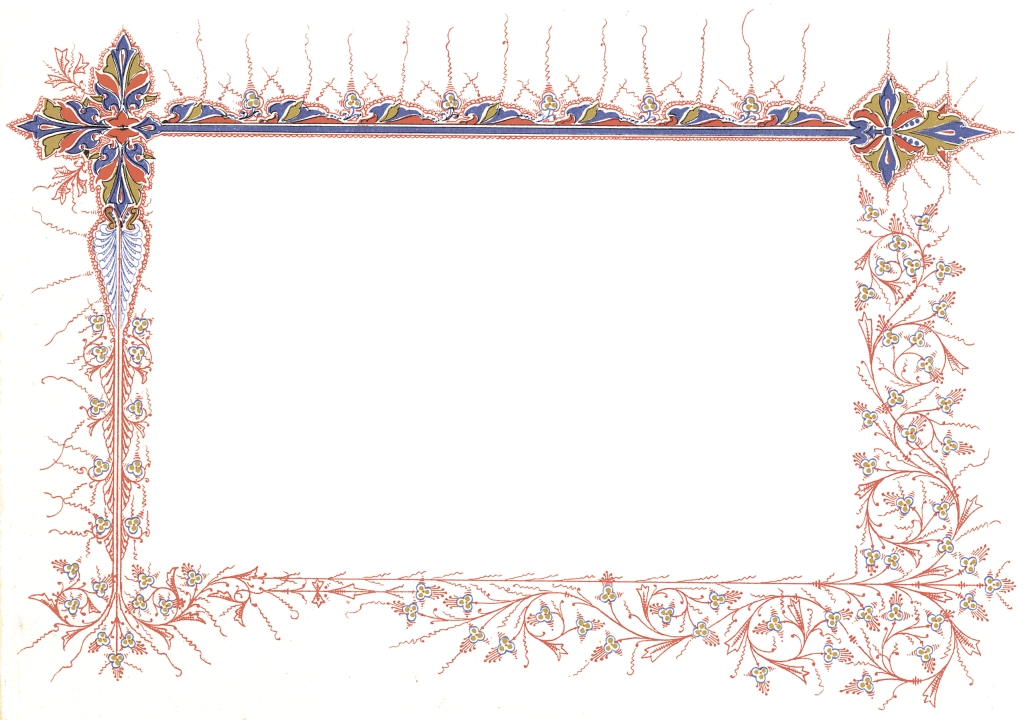 Сасово 2021ОСНОВНЫЕ ЗАДАЧИ (СОБЫТИЯ) ГОДА 2021 год - Год науки и технологий. 60-летие со дня полета Ю. А. Гагарина в космос.800-летие со дня рождения князя Александра Невского.Юбилей города Сасово – 95 лет.Юбилей Центральной детской библиотеки – 70 лет.2018-2027 – Десятилетие детства в Российской Федерации.ОСНОВНЫЕ ПОКАЗАТЕЛИ РАБОТЫТаблица №1Таблица №2 Массовая и информационно – библиографическая работа      Основные показатели в библиотеках города несмотря на эпидемию короновируса увеличились по сравнению с 2020 годом. Число пользователей увеличилось на 23%, число посещений на 19%, книговыдача на 29%. Библиотеки продолжили активно работать в виртуальном пространстве, осваивали новые компьютерные программы, организовывали сетевые книжные акции и онлайн - викторины, привлекающие большое количество читателей. Информация о мероприятиях размещалась в социальных сетях на страницах библиотек и в группах «Читающее Сасово», «Детские библиотеки города Сасово», «Краеведческий центр имени Николая Федорова» (Вконтакте и Oдноклассниках), в Facebook «Сасовская центральная библиотека», где ведется активное общение с читателями. Общее число участников в группах более 2000 человек. Методическая работа3. ОРГАНИЗАЦИЯ БИЛИОТЕЧНОГО ОБСЛУЖИВАНИЯ НАСЕЛЕНИЯСоставлен единый план библиотечного обслуживания за 2021 год. Библиотечное обслуживание населения города осуществляет МБУ «Центральная библиотека муниципального образования – городской округ город Сасово», в структуре которой: Центральная библиотека города и 5 городских библиотек - отделов ЦБ (ЦДБ, ГДБ, Библиотека №1, Библиотека №2, Библиотека №3). Центральная библиотека координирует деятельность подразделений, обеспечивает методическое руководство их деятельности, комплектует фонды, организует подписку на периодические издания.Городские библиотеки Сасова в своей работе руководствуются целью обеспечения доступа к информации разным слоям населения, в том числе имеющим ограниченные возможности, организуют досуг, помогают в образовании и самообразовании.3.2 Охват населения библиотечным обслуживанием.В 2021 году пользователями библиотек города стали 13170 человек (56% населения города). Библиотечных пунктов в городе нет.3.3. Доступная среда Для людей с ограниченными возможностями жизнедеятельности библиотеки системы условно доступны. В ЦДБ и Библиотеке №2 есть кнопки вызова персонала. В городской библиотеке №2 тактильная табличка (вывеска учреждения шрифтом Брайля). В должностные инструкции работников включена обязанность оказания помощи инвалидам и маломобильным гражданам при получении ими библиотечных услуг. Люди, не имеющие возможности посещать библиотеки, обслуживались на дому. Все городские библиотеки оснащены компьютерной и копировально - множительной техникой, имеют доступ к электронным ресурсам сети Интернет.3.5. Доступность библиотечных услуг.Обслуживанием на дому охвачены категории: инвалиды, пенсионеры с малоподвижным образом жизни. Удаленным пользователям в 2021 году было выдано 1806 экз. документов.  Количество пользователей, обслуживаемых внестационарными формами библиотечного обслуживания – 34.4. БИБЛИОТЕЧНЫЙ ФОНД.4.1. Комплектование фонда.      Количество новых поступлений в фонд городских библиотек больше на 115 экземпляров по сравнению с 2020 годом, но по-прежнему очень низкое. Общее число недополученных документов в сравнении с нормативом ЮНЕСКО - 186 книг на 1 тыс. жителей. Для всех библиотек города количество недополученных экземпляров составляет около 4300.Совокупный фонд библиотек на 01.01.2022 года составляет 67380 документов на различных видах носителей. По сравнению с предыдущим годом фонд увеличился на 1,0%. На комплектование библиотеки документами на физических (материальных) носителях в 2022 году было потрачено 389,5 тыс. рублей. Из них: 249,6 тыс. рублей – непериодические издания; 139,9 тыс. рублей– подписка на периодические издания; 4.1.2. Использование традиционных источников пополнения фонда Пополнение из федерального бюджета составило 78,7 тыс. руб.  - 161 экземпляр (11,0% от количества поступлений). Пополнение из областного бюджета составило 17,7 тыс. руб.  - 32 экземпляра (2,2% от количества поступлений). Пополнение из муниципального бюджета составило 3,9 тыс. руб.  - 8 экземпляров (0,5% от количества поступлений). 4.1.3. Нетрадиционные источникиВ качестве даров в 2021 году МБУ ЦБ получила 1014 экземпляров документов на сумму 149,2 тыс. руб. из них большее число в ЦБ - 514 экземпляров и в ЦДБ – 505 экземпляров. Центральная библиотека, Центральная детская библиотека и Библиотека №1 приняли участие в Общероссийской акции «Дарите книги с любовью». Центральная детская библиотека приняла участие в региональной акции «Любознательным в подарок» (подарено 60 книг) и к 70-летнему юбилею библиотеки состоялась библиотечная акция «Библиотеке – с любовью». https://ok.ru/profile/585949485346/statuses/152679875023650, https://ok.ru/profile/585949485346/statuses/152480042128162.4.1.4. Подписка на периодические издания.        Ежеквартально оформлялась подписка для библиотек на сумму 139,9 тыс.руб.4.2. Работа с фондом4.2.1.Обработка. Отражение фонда в каталогах.      В течение года проводился учет и обработка поступающих документов в количестве 1471экземпляр. Оформлялись и расставлялись карточки в машинописные АК и СК, изымались карточки на списанную литературу.Всвязи с разъединением центральных библиотек города Сасова и Сасовского района, в 2021 году проведена большая работа по выявлению книг, находящихся на учете в МБУ «Центральная библиотека».В 2021 году ЦБ продолжила работу по созданию сводного электронного каталога Рязанской области в рамках корпоративной программы «OPAC-GLOBAL». В текущем году создано 817 библиографических записей. На начало 2022 года в СК БРО (OPACGlobal)–состоит 6633 библиографические записи. Объем электронного каталога от печатного составляет 9,9 %. Ретроконверсия – 182 библиографические записи. Это 2,7 % от объема каталога.4.2.2.Оформление фонда.Библиотекарями проводился мелкий ремонт книг (около 100 экземпляров). Переплетены в книги (2 шт.) местные районные газеты. Велась работа по созданию папок досье, альбомов в краеведческом секторе библиотеки.4.2.3. Отбор документов на списание   В течение года проводилось очищение фонда от устаревшей и ветхой литературы. В конце года оформлено списание из учетных документов: - 676 экз. изданий, в том числе:ветхой - 333 экз., устаревшей - 343 экз., (периодические издания: из них 16 годовых комплектов газет и 240 экз.  журналов).Изъяты из каталогов карточки на списанную литературу: УК –200 карт, АК - 200, СК – 150.4.2.4. Проверка фондов Центральной библиотеки – методический фонд, фонд ЦДБ. На 2022 год запланирована проверка фонда в Библиотеке №1.4.3. Сохранность фонда       Велась работа с читателями по сохранности книжного фонда: использовали напоминания, телефонные звонки, выходы на дом, проводили Дни возвращенной книги.       В библиотеках соблюдался санитарный режим хранения фондов, проводились профилактические мероприятия по борьбе с вредителями.5. БИБЛИОГРАФИЧЕСКОЕ ОБСЛУЖИВАНИЕ ПОЛЬЗОВАТЕЛЕЙ5.1. Справочно-библиографический аппарат.    В Центральной библиотеке ведется краеведческая картотека, в которую в 2021 году было влито 502 карточки, выполненных с помощью программного комплекса OPAC - GLOBAL. Краеведческий каталог ведется на нескольких компьютерах библиотеки. Проводится роспись газет «Призыв» из Сасова» и «Сасовская неделя». Картотека «Интеллектуальный досуг» расписывается, используя журналы: «Читаем, учимся, играем», «Книжки, нотки и игрушки» и «Библиотека», в этом году добавлено 200 записей. К концу 2021 года печатная база данных пополнилась на 80 статей. Общее количество статей составляет 2868. В Библиотеке № 1 расписывались тематическая картотека «Надёжные и безопасные лекарства от всех болезней». В неё было влито 32 карточки. В СКС было расставлено 67 карточек. Была выделена рубрика «В мире Достоевского».   В библиотеках велась роспись краеведческой картотеки. В неё было влито 274 карточки.5.2.Справочная работаСправки выполнялись с помощью СБА библиотеки, СПС «КонсультантПлюс», «Гарант» и Интернет. Для выполнения ряда справок потребовалось несколько источников.Массовая и информационно – библиографическая работаВ ЦБС наблюдается рост тематических (+109) и адресных (+183) справок, наряду с этим уменьшились показатели фактографических (-190). Тематический вид справок доминирует (2579). Количество переадрессованных запросов увеличилось (+24). Краеведческие запросы были востребованы в этом году (+68).«Информационно-библиографическая работа» ЦБС2021 году было выполнено 4038 библиографических справок.Библиографическое обслуживание по группам читателей ЦБСВ ЦБС по группам читателей увеличилось число студентов  (+133), пенсионеров (+ 91). Число  служащих  уменьшилось (-180).Количество справок по отраслям ЦБСВ ЦБС по отраслям знаний увеличились показатели: Естественные науки (+53) и «Общественные и гуманитарные науки. Экономика. Политика. Право. Военное дело» (+48). В этом году уменьшилось число справок по разделу «Культура. Наука. Просвещение. Образование. Библиотечное дело. Физическая культура и спорт. Охрана памятников природы, истории и культуры. Музейное и архивное дело» (-47).Источники выполнения справок ЦБСВ ЦБС сильно увеличились показатели «Фонд» (+202), также «Каталоги» (+53). По всем пунктам наблюдалось умеренное увеличение Библиотечно-информационное обслуживание пользователей ЦБВ библиотечно-информационном обслуживании доминируют дети до 14 лет.                 5.3. Библиографическое информирование.5.3.1.Индивидуальное информированиеВ ЦБС на индивидуальном информировании 7 человек, 9 тем. Предоставлялась информация, выполненная с помощью СПС «КонсультантПлюс», «Гарант», а также материалы из периодических изданий: отдельные материалы из газет: «Рязанские ведомости», «Аргументы и факты», «Призыв» из Сасова», «Сасовская неделя» и другие материалы фондов. В МИЦ ЦБ ведется индивидуальное информирование для 2 служащих и пенсионера. Темы (3): «Социальное обеспечение разных категорий населения», «Туризм России», «Приусадебное хозяйство».В Библиотеке № 2 на индивидуальном информировании 2 школьника. Темы (2): «Новинки художественной литературы», «Техника»;В ГДБ информируют служащего и пенсионера. Темы (4): «Садоводство», «Туризм», «Растениеводство», «Животный мир».5.3.2. Групповое информирование.В ЦБС прошло 86 обзоров, 551 абонент.В ЦБ проведено  11 обзоров. Число абонентов 290."Рязань. Есенинский край", посвященный жизни и творчеству поэта Сергея Есенина,М.А. Российского «Сын Земли», Дмитрия Руденко «Станция Университет»,«Мечтай и делай!» Полины Гренц,«На моем месте. История одного перелома» Евгении Воскобойниковой, Анастасии Чуковской, Татьяна Синкевич презентация серии «Маленькие женщины большого города»,«Подарок Литэкспрессу от семьи Новиковых», Н. С. Гумилев «Я не красный, но и не белый, - я – поэт»,«Космос: рабочая площадка»,«100 текстов о языке», «В мире сказок Пушкина»;Библиотека № 1, 7 обзоров: Для участников клуба «Первая строка» проводилось 2 обзора книг и журнала «Наш современник» на тему «Литературные новинки, как средство приобщения к национальной культуре», Участники клуба «Жить здорово!» получали информацию по теме «Волшебные правила здоровья», проведено 5 мероприятия;Библиотека № 2, 6 обзоров:  «Солдаты ростом с винтовку»   - День юного героя – антифашиста,«Сын России – Ю. Гагарин»  - Всемирный день авиации и космонавтики, «Чернобыль – трагедия ХХ века» - 35 лет со дня катастрофы на Чернобыльской АЭС (1986),«Больше горя, чем радости» -  День профилактики алкоголизма и принятие закона, «Об ограничении курения табака», «День Крещения Руси»;Библиотека № 3, 26 обзоров:«Немеркнущий подвиг Ленинграда» 27 января – День полного снятия блокады города Ленинграда (1944), «Советуем почитать» о книге «Святой витязь земли русской», «Чтение для вас.  Журнал «Приусадебное хозяйство», «Чтение для вас.  Журнал «Наука и жизнь», «Новые книги в библиотеке», Литературно-художественный журнал "Смена" № 6, 2021, «Дом вести – не рукавом трясти», Литературно-художественный журнал "Смена" № 7, 2021, Научно-популярный журнал «Наука и жизнь» № 7, 2021, Журнал «Приусадебное хозяйство» № 7,«Русь крещеная, святая» -  28 июля – День Крещения Руси, Видеообзор с презентацией «Конкретный космос»  часть 1, «Молодежь России – это сила!» - 12 августа – Международный день молодежи, А.Формозова «Среди природы»,Видеообзор с презентацией «Конкретный космос»   часть 2, «Кино - великий художник времени» - 27 августа — День российского кино,«Читать - это здорово!» в рамках акции «Читающий мир», Журнал "Приусадебное хозяйство" № 9, 2021,Литературно-художественный журнал "Смена" № 9, 2021, Научно-популярный журнал «Наука и жизнь» № 9, 2021,Журнал "Смена"  № 10, 2021, Журнал "Наука и жизнь" № 11, 2021, Журнал "  Приусадебное хозяйство" № 11, 2021, Журнал "Смена"  №11, 2021,Научно-популярный журнал «Наука и жизнь» № 12, 2021,Журнал Приусадебное хозяйство №12 , 2021;ГДБ, 5 обзоров: «Книги – юбиляры 2021 года», «Новинки в детской библиотеке», «Беслан – наша боль»,  «Скажи наркотикам – нет», «Неопалимая купина»;ЦДБ, 31 обзор:«Салтыков – Щедрин профессионал в жанре сатиры», «Певец земли уральской – П.П. Бажов», «По следам великого мужества», «Наркотики стоп! Задумайся», «Год науки шагает по стране», «Праздник Солнца – Масленица»,  «Крым – литературный»,  «Радуга любимых книг – подружись с книгой», «Меж звезд и галактик»,  «Николай Богданов – детский писатель в солдатской шинели», «Мир против терроризма», «Сибирская звезда по имени Кузбасс»,«Лидия Чарская и её книги», «В единстве народа сила России», «200-Достоевский», «Почетные граждане города Сасово»,«Я дарю вам свое песенное сердце», «Терроризм – мировая угроза обществу», «Таланты родного края», «Россия поклоняется Есенину», «Правила поведения на улице и водоемах зимой»,  «У самовара русская душа»,  «В мире Космоса»,  «Под знаком Кирилла и Мефодия»,  «В компьютере – новости, в книге – жизнь»,  «В гости к Маршаку», Выставка – портрет «Некрасов - певец Руси великой» к  200 летию Николая Алексеевича Некрасова, «Познакомься с новой книгой», «Зимняя сказка», «Сердцу милый уголок – наш любимый городок», «Наш гость – веселые картинки». 5.4. Деятельность МИЦ, ИЦ.В городе Сасово 6 центров правовой информации:- МБУ «Центральная библиотека муниципального образования – городской округ город Сасово»;- Библиотека № 1 отдел МБУ «Центральная библиотека муниципального образования – городской округ город Сасово»;- Библиотека № 2 отдел МБУ «Центральная библиотека муниципального образования – городской округ город Сасово»;- Библиотека № 3 отдел МБУ «Центральная библиотека муниципального образования – городской округ город Сасово»;- Городская детская библиотека отдел МБУ «Центральная библиотека муниципального образования – городской округ город Сасово»;- Центральная детская библиотека отдел МБУ «Центральная библиотека муниципального образования – городской округ город Сасово».У центров доступны следующие информационные ресурсы:- выделенный фонд на традиционных носителях 70 единиц;- электронные справочные правовые базы данных КонсультанПлюс, Гарант;- используются ресурсы правовой направленности Интернета, в частности Официальный портал правовой информации;- архивы материалов периодики - папки - досье социально-правовой направленности. В центрах не работают привлеченные консультационные службы. Библиотеки не принимают участие в совместных проектах правовой и государствоведческой направленности с образовательными организациями.Характеристика БД.К концу 2021 года печатная база данных пополнилась на 80 статей. Общее количество статей составляет 2868. За отчетный год в фонд МИЦ поступило 23 информационных бюллетеней органов местного самоуправления г. Сасово.Печатная база данных регулярно пополнялась правовыми анонсами СПС «КонсультантПлюс» и СПС «Гарант». В инсталлированной базе данных СПС «КонсультантПлюс» на конец года состоит 2315634 документа.  СПС «Гарант» - за год влито 150938 документов, на конец года в ней состоит 1621815 документов. Электронная БД СПС «КонсультантПлюс» имеет объем 49,2 ГБ.  Обновление СПС происходит 2 раза в месяц специалистом организации, также автоматически через сеть интернет. С 2016 года библиотека работает с интернет-ресурсом СПС «Гарант».Регулярно формировались краткие анонсы изменений законодательства и размещались на стенде «Витрина новостей МИЦ». Периодически обновляется «Информационный центр для людей с ограниченными возможностями».В отчетном году обновлено оформление папок-досье и информационных стендов с целью привлечения внимания читателей и обеспечения более комфортного доступа к документам.5.4.1.1. БД «Документы органов местного самоуправления».БД «Документы органов местного самоуправления» (Рязанской области, Сасовского района и г. Сасово) в электронной форме СПС «КонсультантПлюс» насчитывается 2315634 записей.Пополнения СПС "Гарант" за год – 150938, насчитывает всего - 1621815 документа.Кроме того, ведется подборка печатных средств администрации муниципального образования – городской округ г. Сасово (всего 23 информационных бюллетеня за 2021 год).5.4.1.2. Тематические досье.В ЦБ в отчетном году создана папка-досье «Семенеев Ибрагим Алиевич», участник Великой Отечественной войны.5.4.2. Стенд «МИЦ информирует».С целью большей доступности в библиотеке оформлен информационный стенд. На стенде отражаются актуальные вопросы жизнедеятельности города и района, а также изменения федерального и регионального законодательства (о реформах ЖКХ, льготах, пособиях, пенсиях, выборах, образовании и т.д.). В отделах также регулярно обновляются стенды с социально-правовой информацией.В библиотеках в этом году создавались выставки - просмотры по актуальным темам года. Выставки-просмотры (9):ЦБ (2):«Вставай страна огромная», «Космос неизвестный и загадочный»;Библиотека № 2 (4):«Сын России – Ю. Гагарин» - Всемирный день авиации и космонавтики. Полет Ю.А.Гагарина в космос, «Чернобыль – трагедия ХХ века» - 35 лет со дня катастрофы на Чернобыльской АЭС (1986), «Мы в памяти храним героев имена» 5.06 – 110 лет со дня рождения Героя Советского Союза  Владимира Александровича Молодцова,«Мы в памяти храним героев имена» -  100 лет со дня рождения Героя Советского Союза Виктора Степановича Савина  и 95 лет со дня рождения  Героя Советского Союза Петра Петровича Сидорова;ГДБ (1):«Неопалимая купина; ЦДБ (2): «Сердцу милый уголок – наш любимый городок» (Проект «Город, в котором живу»); «Наш гость – веселые картинки»        Регулярно ведется папка «Летопись города и района» (хроника событий), добавлено в ЦГБ 180, в городских библиотеках добавлено 106 записей, всего 286 за 2021 год. Знаменательные события города:- В городе Сасово состоялся чемпионат России по полиатлону. Соревновались 86 спортсменов из 15 субъектов РФ и 20 спортивных клубов. Мужская команда рязанской области заняла 1 место.- В Сасовском ММЦ организован Центр амбулаторной онкологической помощи в рамках национального проекта "Здравоохранение" федеральной программы "Борьба с онкологическими заболеваниями".- По итогам конкурсного отбора социально ориентированных некоммерческих организаций для предоставления им субсидий, проведенного Министерством по делам территорий и информационной политике Рязанской области победу одержали расположенные в Сасово: районное отделение Общероссийской общественной организации "Всероссийское общество инвалидов" (председатель - Елена Пряникова),  городская организация "Всероссийской общественной организации ветеранов (пенсионеров) войны, труда, правоохранительных органов" (председатель - Галина Пицина) и общественная городская организация "Союз ветеранов боевых действий" (председатель - Олег Цепилов).5.4.3. Основные группы пользователей.Основными группами пользователей МИЦ являются: муниципальные служащие, служащие бюджетной сферы, преподаватели, предприниматели, студенты высших и средне – специальных учебных заведений, пенсионеры, прочие.5.5. Подготовка и выпуск библиографической продукции. Подготовкой библиографической продукции занимаются все библиотеки. Большая их часть составляется на краеведческие, литературные, исторические темы.5.5.1. Издание форм малой библиографии.      В отчётном году к мероприятиям подготовлены и выпущены буклеты, листовки, закладки, списки.Буклеты (26):ЦБ (4):«Имя твое неизвестно, подвиг твой не забыт», «Терроризм – угроза обществу», «Знакомьтесь, библиотека!»,«Рязанский край и космонавтика»;Библиотека № 1 (6): «Благоверный великий князь Александр Невский», к 800-летию со дня рождения,  «Он к звёздам первый проложил дорогу»: к 60 –летию со дня полёта в космос Ю.А. Гагарина, «Курить не модно – дыши свободно!»: к Всемирному дню без табака «Скоро в школу»: советы родителям будущих первоклассников, «Терроризм – угроза обществу»,   «Многоликий Достоевский»;              Библиотека № 3 (4):«Человек, шагнувший к звездам» - к 60-летнему юбилею первого полета человека в космос,«Чрезвычайные ситуации и их последствия»,«Гражданская оборона – дело всенародное», «Скажи наркотикам «Нет!»;  ГДБ (2):«Закалятся это полезно», «Детям о правилах пожарной безопасности»;ЦДБ (10):«Как вашему ребенку стать читателем», «Веселый день с Агнией Барто» 115 лет Агнии Барто, «Удивительный мир космоса», «Многоликий Достоевский»;    «Тайна славянской азбуки»,                               «Писатель волшебник Александр Волков», «Наркотик – твой враг!»,  «SOS: наркомания»,«Алкоголь и здоровье», «Евгений Чарушин – друг ребят и зверят»,  «Опасный лед»; Листовки (4):ЦБ (2):«Осторожно, пожар!», «Скажи наркотикам нет!»;Библиотека № 1 (1): «Услуги библиотеки»;Библиотека № 2 (1): «Правила безопасности на дороге»;Памятки (4):Библиотека № 3 (1): «Наркомания - дорога в никуда»;ГДБ (1): «Птица-символ 2021 года КОБЧИК»;ЦДБ (2): «Чем опасен интернет для наших детей?»«Перед лицом опасности», о поведении во время террористического акта;Закладки (1):Библиотека № 2 (1): Новогодние пожелания;Тематические списки (2):ЦБ (1): «О творчестве Натальи Ивановны Ашмановой»;Библиотека № 3 (1): «С. Икрянников»;Брошюры (5):ЦБ (3): «Владимир Александрович Рожков: депутат Рязанской областной Думы, член фракции «Единая Россия», Брагина Л. А. «Любовь и боль»: стихотворения, Брагина Л. А.  «Дарите радость и любовь»;Библиотека № 1 (1): А. Г.  Колошеина «В лучах судьбы»,  ЦДБ (1): «Книги юбиляры 2021»;5.6. Формирование информационной культуры.На стенде МИЦ размещена информация о пользовании СПС.Экскурсии (15):ЦБ (3)«Здравствуй, библиотека», для воспитанников детского сада,«Чудесная страна библиотека» для воспитанников детского сада,«Здравствуй, библиотека!» для ветеранов «Всероссийского общества инвалидов»;Библиотека № 2 (5): «Знакомство с библиотекой»;ЦДБ (6):«Знакомьтесь: здесь живут книги!», «Чудесная страна - библиотека», «Стань читателем дружок!», «Знакомьтесь: здесь живут книги!», «Дом, где живут книги», «Первые шаги в библиотеку»;ГДБ (1):«Экскурсия по библиотеке»;Библиотечные уроки (3): ЦДБ (3): «Волшебный мир Агнии Барто», «Детские книги о здоровье», «Осенние истории».Беседы (22):Библиотека № 1 (13): «Мне хочется говорить не о себе, а следить за веком…»: к 130-летию со дня рождения русского поэта Осипа Эмильевича Мандельштама,«Журавлиная песня» Алексея Жемчужникова»: виртуальная литературная беседа к 200-летию со дня рождения русского поэта Алексея Михайловича Жемчужникова,«Его золотые глубины»: виртуальная литературная беседа к 95-летию члена Союза писателей СССР и России А.А. Сальникова,«А был он лишь солдат...» виртуальная творческая беседа, посвящённая столетию со дня рождения поэта-фронтовика, лауреата Государственной премии РСФСР Сергея,«Золотое сердце России»: виртуальная литературная беседа, ко дню памяти русского поэта, Николая Степановича Гумилёва,«За красоту. За синь во взгляде»: виртуальная литературная беседа к 90-летию русского поэта Глеба Яковлевича Горбовского,   «Лицея день заветный»: виртуальная литературная беседа к  210-летию со дня открытия императорского Царскосельского лицея,«Хранитель времени»: виртуальная литературная беседа к 115- летию со дня рождения советской писательницы, журналистки и публициста Татьяны Николаевны ТЭСС, «Слово на земле…»: виртуальная краеведческая беседа к 85-летию со дня рождения писателя-рязанца Валентина Ивановича Сафонова,   «Один из первых»: виртуальная литературная беседа, посвящённая писателю-земляку Николаю Владимировичу Богданову,   «Великий славянский поэт»: участие во Всероссийской акции «Культурная суббота» с виртуальной поэтической беседой о творчестве С.Есенина,  «Дорогие мои, хорошие…»: виртуальная литературная беседа к 100-летию создания С.А. Есениным драматической поэмы «Пугачёв»,   «Чую радуницу божью...»: виртуальная литературная беседа к 105-летию издания первой книги Сергея Есенина;ГДБ (8): «В этих книгах блокада Ленинграда», «Святой князь земли русской»,«Святой защитник земли русской -  Александр Невский»,«Времена года», «Наше здоровье в наших руках», «ДА – здоровью, ДА – мечте, НЕТ – наркотикам, беде!», «Покровители семейного счастья: Пётр и Феврония»,«Пусть бегут неуклюже…»;ЦДБ (1): «Любимые книги читая, профессии мы выбираем».   6.ОБСЛУЖИВАНИЕ ЧИТАТЕЛЕЙ.6.1. Индивидуальное обслуживание.Индивидуальное обслуживание потребителей информации проводилось с помощью рекомендательных списков литературы, тематических картотек, программы «Консультант-Плюс» и др. Проводились беседы при записи, рекомендательные беседы с читателями.6.2. Дифференцированное обслуживание.6.4.Актуальные темы года. Массовые мероприятияВ отчетном году, несмотря на эпидемию короновируса, произошло увеличение количества мероприятий по сравнению с 2020 годом, но в связи с ограничениями уменьшилось число их посещений. Из общего числа посещений 76% дети, и 5% молодёжь.Библиотекарям во время эпидемии пришлось продолжать свою работу в виртуальном режиме активно использовать социальные сети. Были созданы виртуальные литературные часы, виртуальные беседы, виртуальные обзоры, презентации, видеоролики, активно участвовали в различных виртуальных акциях, викторинах, и т.д.Центральной библиотекой организовано 2 сетевых акции (200участников) и 12 онлайн-викторин (около 600 участников), Центральная детская библиотека учасвовала в акциях и создавала свои (всего 33) и 14 онлайн-викторин (около 300 участников). Около 150 мероприятий в библиотеках проводились в виртуальном режиме.60 -летие со дня полета Ю. А. Гагарина в космос        Цикл мероприятий, посвящённых 60 - летию первого полета Ю.А.Гагарина в космос в библиотеках города начался с открытия 1 февраля в Центральной библиотеке, в Краеведческом центре им. Н.Ф.Федорова «Года Гагарина». 12 апреля в центральной библиотеке в рамках проекта «Полеты над Сасовом» состоялся День космонавтики «Они выбрали небо». Центральная и Центральная детская библиотеки провели акции: «Я на улице Гагарина! / Поехали!».  Традиционная Общероссийская акция «Библионочь -2021» в библиотеке «Космическое путешествие» также была посвящена 60-летию первого полёта человека в космос. В Центральной и городской детских библиотеках «Библиосумерки-2021» также посвящены космической теме.       В виртуальной среде этому знаменательному событию во всех городских библиотеках посвящено много мероприятий: литературно-музыкальные композиции, онлайн-викторины, онлайн – кроссворды, конкурс детского рисунка и многое другое. Библиотека №3 осуществила информационный онлайн-проект «Через книги – к звездам».       Центральная библиотека организовала Всероссийские сетевые акции: «Я помню космический старт» и «Космос на книжных страницах».Мероприятия, посвященные 60-летию полета в космос и Году науки и технологий см. Приложение №1 95-летие города Сасово      К 95-летию города библиотеки города подготовили и провели цикл мероприятий:В Центральной библиотеке состоялся исторический квест «Где эта улица, где этот дом?» для студентов индустриального колледжа, подготовлена видео-презентация «Любимому городу - 95». 25 августа на площади Ленина Центральной библиотекой организована фотосушка «Город и его люди» были представлены фотографии, где переплетаются прошлое и настоящее города https://ok.ru/group/58082083930237/topic/153290780075389. Центральная детская библиотека к юбилею города осуществила проект «Город, в котором живу и мечтаю». В рамках проекта в течение года оформлялись книжные выставки, проводились мероприятия, знакомящие детей с историей сасовского края, жизнью и деятельностью известных людей нашего города, с произведениями поэтов и писателей. Сотрудники библиотеки провели акцию на библиотечном бульваре «Признайся городу в любви». В Городской детской библиотеке участники театрального кружка «Веселушка» совершили виртуальные путешествия с «Котофеем Котофеевичем Сасовским по родному городу», проведен конкурс детского рисунка «О той Земле, где ты родился!».  Библиотека №3 провела акцию «Читаем стихи В.М.Волкова» -  к юбилею сасовского поэта В.М.Волкова. В виртуальной среде все библиотеки размещали видео-презентации, видеоролики к юбилею города и др.                                               Мероприятия, посвященные 95-летию города см. Приложение №2800 лет со дня рождения Александра Невского Центральная детская библиотека «Александр Невский – великий заступник Земли Русской» исторический КВИЛТ на «библиотечном бульваре» 20 мая https://ok.ru/profile/585949485346/statuses/152857851532066–Видео ролик «Александр Невский – святой витязь земли русской».Библиотека №1«Александр Невский – имя России»: виртуальный час гордости ко Дню воинской славы России – Дню победы русских воинов князя Александра Невского над немецкими рыцарями на Чудском озере https://ok.ru/video/2341333633700,https://vk.com/video584384128_456239116Городская детская библиотека- Историческая беседа «Святой князь земли русской»- https://ok.ru/gorodskaya.detskayabiblioteka/statuses/153217259528408- Час истории «Кто к нам с мечом придёт, тот от меча и погибнет»- https://ok.ru/gorodskaya.detskayabiblioteka/statuses/153264531169496- Беседа «Святой защитник земли русской -  Александр Невский»- https://ok.ru/gorodskaya.detskayabiblioteka/statuses/154046773321944Библиотека №3 - Рекомендательный обзор «Советуем почитать» о книге «Святой витязь земли русской» - https://ok.ru/gorodskaya.biblioteka43gsasovo/statuses/153607171349294 - «Александр Невский в картинах русских художников» Видеопрезентация https://ok.ru/gorodskaya.biblioteka43gsasovo/statuses/153599136701230                  Мероприятия по теме «Историко-патриотическое воспитание» см. Приложение №1200 лет со дня рождения Фёдора Михайловича ДостоевскогоЦентральная библиотека - «Продолжатели традиций Ф. Достоевского» литературный час к 200-летию со дня рождения классика. О лауреатах премии имени Федора Достоевского. Библиотека №1 - «Верьте в добро, в Бога, в себя»: виртуальный литературный вечер   10.11 https://ok.ru/profile/579843294884/statuses/153608404544932Библиотека №3- Виртуальная выставка  «Великий знаток человеческой души»  к 200-леию со дня рождения Фёдора Михайловича Достоевского https://ok.ru/gorodskaya.biblioteka43gsasovo/statuses/154367004318510- «Достоевский в изобразительном искусстве» видеороликhttps://ok.ru/gorodskaya.biblioteka43gsasovo/statuses/154366566013742200 лет со дня рождения Николая Алексеевича НекрасоваБиблиотека №1  «Песенное сердце классика»: виртуальный литературный час   9.12  https://ok.ru/profile/579843294884/statuses/153707585088932  «Любовь к полям, лесам и родине»: обзор книжной выставки   10.12 https://ok.ru/profile/579843294884/statuses/153707029867940Библиотека №3   #200лет_Некрасову Литературный флешмоб «Читаем Некрасова», видеопрезентация  «Читаем Некрасова» - 05.12 https://ok.ru/gorodskaya.biblioteka43gsasovo/statuses/154462676327214   «Знаток народной жизни» обзор выставки, посвященной Н. А.Некрасову -  07.12https://ok.ru/gorodskaya.biblioteka43gsasovo/statuses/154471411555118   #200лет_Некрасову #читаем_стихи_Некрасова К 200- летию со дня рождения великого русского поэта Николая Алексеевича Некрасова Флаер – акция «Читайте Некрасова». – 08.12https://ok.ru/gorodskaya.biblioteka43gsasovo/statuses/154475718187822   Литературный флешмоб «Читаем Некрасова» https://ok.ru/gorodskaya.biblioteka43gsasovo/statuses/154475847097134https://ok.ru/gorodskaya.biblioteka43gsasovo/statuses/154478610553646https://ok.ru/gorodskaya.biblioteka43gsasovo/statuses/154483261315886https://ok.ru/gorodskaya.biblioteka43gsasovo/statuses/154489533766446Приобщение населения к чтению, продвижение книги и чтения среди детей и молодёжи, сохранение и развитие традиций семейного чтенияЦентральная библиотекаВ 2021 году продолжилась работа по проекту «Литературный экспресс».       Центральная библиотека после пандемического периода, в конце мая впервые пригласила своих читателей на встречу, посвященную Дню библиотек. Была представлена серия книг «Маленькие женщины большого города». В сборнике «Жёлтые розы» опубликовано эссе сотрудницы Центральной библиотеки города Сасово Людмилы Грачевой «Лесная сага».https://vk.com/public195363560?w=wall-195363560_316https://www.facebook.com/groups/572341879936387/permalink/1118678415302728/https://www.facebook.com/photo/?fbid=4061343793944025&set=gm.1117963638707539https://ok.ru/sasovsk/topic/152893643355103
и др.       В конце декабря состоялся праздничный литературный вечер - «В Новый год на «Литературном экспрессе».      В рамках проекта «Литературный экспресс», созданы буктрейлеры и презентации:«Станция Университет», по одноименной книге Д. Руденко ко Дню российского студенчества. «Товарищ Анна», по одноименной книге И. Богатыревой к Всемирному дню чтения вслух. «Маленькие женщины большого города», книжная презентация данной серии. «Продолжатели традиций Ф. Достоевского», к 200-летию со дня рождения классика. О лауреатах премии имени Федора Достоевского.       Продолжаются встречи с известными людьми города Сасово «Книги, изменившие Вашу жизнь». В марте в Центральной библиотеке состоялась встреча с Владимиром Рожковым, депутатом областной Думы.      В 2021 году Акция «Читаем Цусиму», организованная к 115-летней годовщине битвы имела интересное продолжение. Родные писателя решили понравившимся участникам переслать юбилейное издание Цусимы. Более 50 человек со всех краев нашей страны, от Луганска до Свердловска стали участниками акции, итоги которой подводились в День Военно-морского флота. Читали «Цусиму» и Алексей Игоревич Новиков, внук писателя, и Константин Петрович Воронцов, создатель мемориальной экспозиции в доме - музее А.С.Новикова-Прибоя в селе Матвеевское. Дочь писателя Ирина Алексеевна прислала видео из дачи-музея своего отце в Тарасовке с рассказом о создании романа.
Иллюстрации рисовали взрослые и дети, но самыми заметными работами были иллюстрации Андрея Котрунцева из Петербурга, который был еще и моряком. Когда он получил от Новиковых подарок, то в ответ переслал свои работы и книгу, написанную им о своем прадеде, который тоже воевал в Цусимском сражении! Как рассказывает Ирина Алексеевна, когда они с дочерью Марией увидели книгу А.Котрунцева, изданную в тонкой обложке и 10 экземплярах, решили, что Алексей Силыч очень возрадовался бы, увидев такой скрупулезный труд, собранный по архивам и обязательно захотел бы переиздать книгу, увековечив жизнь еще одного цусимца. Моряки, воевавшие в том страшном бою, всегда были дорогими гостями в доме Алексея Силыча. Книга была переиздана и в День памяти А.С.Новикова-Прибоя состоялась ее презентация в Сасовской центральной библиотеке. Так акция обернулась конкретной книгой.https://youtu.be/749dVFIels0 На встрече с родственниками писателя говорили о предстоящих литературных чтениях, Новиковы представляли уже почти готовую книгу о своем роде.  Центральная детская библиотека:        Центральная детская библиотека является одним из победителей второго Конкурса Президентских грантов 2021 года с проектом «Открытая книга», разработанным совместно с Сасовской городской общественной организацией по развитию культуры и искусства. На базе Центральной детской библиотеки создана передвижная библиотечная площадка «Летний читальный зал», на которой проведено много разнообразных мероприятий, направленных на развитие детского чтения: час юбиляра «Читаем писателей юбиляров», акция «Буккроссинг», День детской книги, акция «Читающий сентябрь» на библиотечном бульваре, акция «Книжный дилижанс» и др. Проект «Открытая книга» позволил привлечь более 600 детей, руководителей детского чтения и жителей.      Библиотека реализовала проекты «Библиотечный бульвар», проект литературного развития «В сказку за волшебным клубком с плюшевой няней», «Моя литературная улица» и др. Работа, организованная в весенне - летний период стационарной библиотечной площадки «Библиотечный бульвар», вовлекла более 800 детей, руководителей детского чтения и жителей.Библиотека №1 работала по проекту «Вместе с книгой я расту» для дошкольников. Мероприятия в библиотеке, посвящённые литературе, проводились в основном виртуально.Работа городских библиотек в данном направлении (см. Приложение №4 и Приложение №8)Спорт и здоровый образ жизни      Работа библиотек по этому направлению осуществляется для того, чтобы показать взрослым и детям незаменимую ценность здоровья человека, вызвать у них желание сохранять и укреплять его. Проведен целый ряд мероприятий: выставки, акции, часы здоровья с участием школьников, социально-активной молодежи, волонтеров, педагогов и родителей и т.д.  Городская библиотека №36 работает по проекту «Быть здоровым – здорово!», ЦДБ по программе «За здоровый образ жизни».     (см. Приложение №5)Духовно-нравственное воспитание      Опираясь на лучшие произведения мировой литературы, библиотеки знакомят читателей с такими нравственными понятиями, как добро, милосердие, сострадание и вера.(см. Приложение №6)«Сохраним нашу Землю» экологическое воспитание.       По данной теме в библиотеках оформляются книжные выставки и проводятся мероприятия, содержание которых формируют у читателей знания и умения, способствующие правильному пониманию окружающей действительности и бережному отношению к природе. (см. Приложение №7)6.5. Работа любительских объединенийВ 2020 году работали библиотечные объединения:Центральная библиотека:-Интеллектуальный клуб для молодёжи «Что? Где? Когда?».Центральная детская библиотека:   -  Экологический клуб «Муравейник»        -  Историко-краеведческий клуб «Патриот»        -  Клуб для детей с ограниченными возможностями и их родителей «Журавлик»        - Семейный клуб «Читайка».        - «НЛО – новое литературное открытие»        - «Пчёлик» -воспитание здорового образа жизниГородская детская библиотека: -  Клуб выходного дня «Затейник» - Детский театрализованный клуб «Веселушка»Библиотека №1:        -  Литературный клуб «Первая строка»        -  Клуб «Жить здорово»Библиотека №2:        -  Клуб «Православная азбука»Направление работы клубных объединений, количество заседаний (См. Приложение №8).6.6.Работа по целевым программам.  В Центральной библиотеке продолжена работа по проектам «Литературный экспресс», «Краеведческий календарь», «Книги, изменившие Вашу жизнь»      В 2021 году Библиотека №1 работала по программам: «Издательский проект «Первая строка», «Быть здоровым – здорово!», «Вместе с книгой я расту», «Почётные граждане города Сасово», «Дорога к звёздам».      Центральная детская библиотека продолжила работу по программам: краеведческая «Моя Малая Родина», «Библиотека и семья», «За здоровый образ жизни», «Право быть ребенком».      Городская детская библиотека «Жизнь в стиле ЭКО».      Библиотека №2 работала по проектам «Библиотека в чемодане», «Библиотека - територия памяти».      Библиотека №3 работала по проектам: «Через книги – к звездам», «Путешествуя, познаем мир».6.7.Краеведческая деятельность.Краеведческая работа в 2021 году велась по нескольким направлениям.60-летие первого полета Ю. Гагарина в космос:     1 февраля в Сасовской центральной библиотеке состоялось открытие «Года Гагарина», в честь празднования в 2021 году в нашей стране 60 — летия полета Ю.А.Гагарина в космос.Открытие «Года Гагарина» приветствовали онлайн Анастасия Гачева, доктор филологических наук, ведущий научный сотрудник Института мировой литературы РАН, главный библиотекарь Музея-библиотеки Н.Ф. Федорова Рудольф Бьеран, доктор физики, научный сотрудник Центра Гранже (Франция), а также начальники управлений по культуре и туризму города Сасова и Сасовского района. Гостями библиотеки в этот день стали сотрудники «Шацкого историко — культурного центра» Л.П.Яценко и Ю.В.Уртикова, которые уже много лет изучают космическую тему и директор Межпоселенческой библиотеки имени братьев Сафоновыхпоселка Сараи Н.А.Хвостова. Связующей нитью для трех точек Сасово-Шацк-Белоречье объединила тема детства Н.Ф.Федорова.https://youtu.be/j6eYJYbOfZMhttp://bibl.systema.ru/sasovogorod/09022021-godj-gagarina      12 апреля в центральной библиотеке в рамках проекта «Полеты над Сасовом» состоялся День космонавтики «Они выбрали небо», посвященный 60-летию полета Ю.А. Гагарина в космос. День космонавтики проходил в рамках партнерского проекта «Полеты над Сасовом» музея Сасовского летного училища гражданской авиации имени Г. Тарана и «Краеведческого центра им. Н.Ф. Федорова». В истории летного училища есть интересные страницы. В мае 1943 года, когда велись упорные бои за освобождение нашей Родины от немецко- фашистских захватчиков. В этой связи очень ценны воспоминания бывшей летчицы, «Отличника Аэрофлота» Беловой Евгении Ивановны, которая работала в училище со дня его основания. Были зачитаны воспоминания А.Р. Малинова, опубликованные в газете «Призыв» от 15 октября 1964 года и о полете летчика – космонавта Владимира Михайловича Комарова. Многие рязанцы приняли активное участие в развитии мирового космического мышления – это философ Н.Ф. Федоров, теоретик космической науки Константин Циолковский, разработчик ракетной техники Владимир Уткин. В летописи нашего края есть события, которые напрямую связаны с космонавтикой. В июле 1945г. будущий космонавт Владимир Комаров стал курсантом 3-й Сасовской авиационной школы первоначального обучения, так же в школе первоначального обучения летчиков в г. Сасово в сентябре 1945 года обучался летчик – космонавт Демин Лев Степанович. https://ok.ru/group/58082083930237/topic/152861397968253       Центральной библиотекой организована всероссийская сетевая акция «Я помню космический старт». Участниками акции стали Владимир Алексеевич Хомяков, жительница Вязниковского пансионата им. Е. Глинки Нина Кубикова, а также прозвучало воспоминание Р.И.Трухиной в видеозаписи 2018 года и др.95-летие города Сасово      17 июня к юбилею города в сасовской центральной библиотеке прошел исторический квест «Где эта улица, где этот дом?» для студентов индустриального колледжа. Несмотря на свой юный возраст, история нашего города вместила в себя немало ярких событий, знаменательных дат, примечательных мест, связанных с памятными событиями. Прослушав исторический экскурс по истории города, студенты разделились на две команды «Белые» и «Красные» и увлеченно стали выполнять задания. Легенда квеста была такая: нужно было отправиться в прошлое, а точнее в 1915 год и доставить секретный пакет по адресу. Задача была нелегкая, так как названия улиц поменялись, но используя зашифрованные ключи-подсказки, ребята увлеченно приблизились к конечной цели и доставили пакет адресату. https://ok.ru/group/58082083930237/topic/153078891308413      К юбилею города центральная библиотека подготовила видео-презентацию «Любимому городу - 95» посвященную ученым, которые родились или жили когда-то в городе Сасове и оставили заметный след в истории нашего города и страны. http://bibl.systema.ru/sasovogorod/18052021-20210518      Нынешний юбилейный для города Сасово год ознаменован множеством торжественных событий. В их числе – издание новой книги, непосредственно связанной с людьми и жизнью города Сасово, презентация которой состоялась 20 апреля. Её инициатор Алексей Максимович Песков, долгие годы возглавлявший ОАО"Саста", Почетный гражданин города Сасово, почетный машиностроитель РФ. Сорок лет проработал он на станкостроительном заводе и это время подарило ему встречи со множеством творческих людей, не только отлично выполняющих профессиональные обязанности, но и пишущие стихи, поющие и рисующие. Владимир Алексеевич Хомяков, член Союза писателей России, Почетный гражданин города Сасово, руководитель клуба «Первая строка» открыл поэтическую эстафету. В книге представлено творчество наших земляков, занимавших разные должности на ОАО «Саста» Владимира Михайловича Феофанова, Виктора Павловича Попкова, Алексея Николаевича Щербашина, Владимира Ивановича Рачкова и др. Почти каждое стихотворение сопровождается графической иллюстрацией Александра Андреевича Илюхина, педагога центра детского творчества города Сасово тоже отдавшего Станкозаводу несколько лет жизни. Зрителям, а ими были сотрудники библиотек муниципальных, а также школ города, индустриального колледжа и Сасовского училища гражданской авиации, музеев города, ветераны завода, были торжественно вручены книги. https://ok.ru/sasovsk/topic/152769589801951Сохранение памяти А.С. Новикова-Прибоя и приобщение к творчеству писателя      В День памяти А.С.Новикова-Прибоя состоялась встреча с родственниками писателя дочерью Ириной Алексеевной, внуком Алексеем Игоревичем. На встрече говорили о предстоящих литературных чтениях, Новиковы представляли уже почти готовую книгу о своем роде.  Ирина Алексеевна рассказала не только о своем знаменитом отце, но и о маме Марии Людвиговне. Состоялась презентация книги А. Котрунцева. Появлению этой книги способствовала акция «Читаем Цусиму», органтизованная Центральной библиотекой к 115-годовщине Цусимского сражения. https://youtu.be/749dVFIels0         В Центральной библиотеке разработан проект «Путь к Цусиме А.С. Новикова-Прибоя: Литературно-географический маршрут» для участия в конкурсе Президентского фонда культурных инициатив, июль. Проект «Краеведческий календарь».В рамках проекта были продолжены публикации, посвященные знаменательным и памятным датам 2021 года в г. Сасово, Сасовском районе и Рязанской области, на сайте МБУ «Центральная библиотека», страничках в Одноклассниках и группе «Читающее Сасово»,«Валентин Иванович Сафонов» к 85 – летию со дня рождения рязанского прозаика, публициста, поэта, члена Союза писателей СССР и России 1.02.http://bibl.systema.ru/page/10090"Новая краеведческая литература" обзор книжной выставки "Рязань. Есенинский край", посвященный жизни и творчеству Сергея Есенина. 03.02.- https://www.youtube.com/watch?v=yAZG2EVnK6Q«Сын Земли» виртуальный обзор книги М.А. Российского: к родословной автора «Прощания славянки» 05.02.  http://bibl.systema.ru/sasovogorod/05022021-m-a-rossijskij-syn-zemli«Помним Афганистан» о проживающих в г. Сасово и Сасовском районе ипогибших солдатах, воинах-интернационалистах. 17.02.http://bibl.systema.ru/page/10141«Герман Аляскинский - креститель русской Америки» видеоролик 25.03. https://www.youtube.com/watch?v=EdI5yDLLCj8&t=21s«Они прославили наш город» - видео-презентация об учёных, уроженцах Сасова и тех, которые жили какое-то время в нашем городе, оставивших заметный след в истории города и страны.«Память о прошлом – дорога в будущее» Видеороликhttps://www.youtube.com/watch?v=Rvr3_j2QNNohttp://bibl.systema.ru/page/11354Поисково – исследовательская работа За прошедший год краеведческий сектор пополнился новыми материалами об известных людях и событиях.Собраны новые папки-досье:Семенеев Ибрагим Алиевич – участник Советско-финской и Великой Отечественной войн, участник парада Победы на Красной площади 24 июня 1945 года.«Преподобный Герман Аляскинский»«Ученые, прославившие город Сасово»Рабора с краеведамиВ 2021 году библиотеки города продолжили сотрудничество с краеведами А.Г. Колошеиной, О.С. Леман, Т.А.Мурзиной, П.П.Касьяном, В.А. Хомяковым.Продолжилось сотруничество с краеведческим музеем. Посещение выставок художников А. Ларюнина и М.Рытькова. Пополнение электронной картотеки «Рязанские художники».Издательская краеведческая деятельность:Издано в 2021 году:В Центральной библиотеке издана брошюра «Владимир Александрович Рожков: депутат Рязанской областной Думы, член фракции «Единая Россия» с библиографическим списком литературы о нём и две брошюры стихов М.А.  Брагиной «Любовь и боль …» и «Дарите радость и любовь».Городская библиотека №36 продолжила издательский проект «Первая строка», в рамках которого выпустила стихотворный сборник А.Г. Колошеиной «В лучах судьбы». 6.7.2. Летопись населенных пунктов.Продолжилось ведение Летописи (хроника) г.Сасово и Сасовского района, используя газеты «Призыв из Сасова», «Сасовские вести», «Рязанские ведомости» и другие периодические источники.    Библиотеки создают летописные и биографические описания местных достопримечатель-ностей, истории поселений, знаменитых земляков, наиболее ярких событий. В течение года проводились консультации по этой работе.7. МЕТОДИЧЕСКОЕ ОБЕСЕПЧЕНИЕ БИБЛИОТЕЧНОЙ ДЕЯТЕЛЬНОСТИМетодическоеобеспечение деятельности библиотек в 2020 году осуществлялось по следующимнаправлениям:- отчетность и планирование деятельности библиотек;- организация и проведение библиотечных акций и городских и районных мероприятий;- оказание методической помощи на местах.- организация мероприятий в рамках системы повышения квалификации;- программно-проектная деятельность библиотек;- изучение и распространение передового опыта.В целях организации эффективной работы библиотек в течение года проанализировано 12 отчетов и планов работы. Были подготовлены следующие отчетные материалы: Информация о работе городских библиотек в виртуальном пространстве; Информация о проведении мероприятий по профилактике наркомании; Информация о проведении мероприятий по профилактике СПИДА и наркомании и др.7.1. Анализ состояния работы библиотекВ течение года анализировалась деятельность библиотек по основным параметрам деятельности, по отдельным направлениям работы, по выполнению муниципального задания, «Дорожной карты». Составлен сводный текстовой отчет о работе библиотек и статистический свод годовых сведений (6-НК).Подготовлено более 40 планов, отчетов, анализов о проведении массовых мероприятий, работе клубов при библиотеках, различныхсправок о работе библиотеккзнаменательнымипамятным датам года для администрации города, управления культуры и туризма г. Сасова, министерства культуры и туризма области. - Составление характеристик на сотрудников для поощрений и награждений – в течение года.В 2021 году награждены: - Н.В.Абашкина, главный библиотекарь ЦДБ - Почетная грамота министерства культуры и туризма Рязанской области. - Л.А.Грачева библиотекарь ЦБ - Почетная грамота министерства культуры и туризма Рязанской области. - С.Р.Клочков главный библиотекарь ЦБ - Почетная грамота Главы администрации города Сасово. - Крылова Нина Михайловна, заведующая ЦДБ – благодарность Управления физической культуры, спорта и молодежной политики города Сасово, благодарственное письмо Управления культуры и туризма города Сасово.    Благодарственными письмами МОО «Центр добровольческой помощи г. Сасово» удостоины сотрудники ЦДБ: Феофанова Оксана Анатольевна главный библиотекарь, Абашкина Надежда Владимировна главный библиотекарь, Дюдяева Татьяна Анатольевна библиотекарь 1 категории, Ромашкина Татьяна Валентиновна библиотекарь 1 категории, Анощенко Оксана Анатольевна библиотекарь 1 категории, Панферова Ирина Викторовна библиограф.7.1.1. ОтчетностьВ течение года подводили квартальные, полугодовые и годовые итоги работы библиотек города. Ежемесячно анализировали выполнение контрольных показателей.По требованию руководства составляли месячные, тематические планы работыбиблиотекгородавыполняли справки и информационные сообщения о деятельностибиблиотек.7.2. Выезды7.3. Составление пособий для библиотекарей- «Календарь знаменательных и памятных дат на 2022 год»;- «Краеведческий календарь».7.4. . Инновационная деятельность. Изучение и внедрение инноваций. -  Культурно-образовательный проект «Культура для школьников» -  Осваивали новые программы по созданию онлайн-викторин и видеороликов, презентаций.WindowsMovieMaker – видеоредактор. Программа для создания и редактирования видео.LearningApps.org – платформа для создания online-викторин и др.В 2021 году библиотеки впервые организовали сетевые акции:- Центральная библиотека:Всероссийская сетевая акция «Я помню космический старт»Всероссийская сетевая акция «Космос на книжных страницах»- Центральная детская библиотека провела акции: «Дед Мороз шагает с книгой» в рамках проекта литературного развития «В сказку за волшебным клубком с плюшевой няней» и «Память о войне нам книга оставляет», к 80 – летию битвы под Москвой.7.5. Участие в конкурсах   - Региональный конкурс научно – исследовательских работ, методических и творческих работ «Мой край», номинация «Исследовательская работа».  Детство и жизненный путь Николая Александровича Синило. Конкурс проводила Академия народной энциклопедии в рамках реализации Международного инновационного проекта «Моя Отчизна». Диплом лауреата II степени.  Центральная детская библиотека (Крылова Н.М.)  - Конкурс «Самый читающий район/город».  Организаторы: Рязанское библиотечное общество, РОУНБ имени Горького. Участвовали Центральная библиотека и Центральная детская библиотека.   - Областной литературный онлайн-квест «Книжное приключение» - 1 место Центральная детская библиотека  - Профессиональный конкурс «Профессиональная удача года» (в рамках фестиваля для библиотечных специалистов Рязанской области, работающих с детьми). Проект «Библиотечный бульвар» 2 место Центральная детская библиотека (Крылова Н.М.)  - Городской волонтерский конкурс «Марафон добрых дел-2021», в возрастной категории от 55 лет и старше в номинации «Молоды душой». Диплом призера II степени.  Центральная детская библиотека (Дюдяева Т.А.).  - Областной конкурс детских творческих работ «Сила инфографики». Организатор «Рязан-ская областная детская библиотека» (РГДБ). Участвовала Центральная детская библиотека.  - Всероссийский фотоконкурс буклук Организатор «МБУК Ростовская-на-Дону городская ЦБС». Номинация «Любимая книга моего детства». Участвовала Центральная детская библиотека.  - Творческий конкурс «Поехали» объявленый журналом Мурзилка. Участвовала Центральная детская библиотека.  - Участие в конкурсе социальных проектов «Активное поколение» проводимого Благотворительным фондом "Добрый город Петербург, с проектом «Цифровые технологии и социальная и культурная адаптация». Библиотека №3.  - Участие во Всероссийском конкурсе «Моё детство – война» (конкурсный этап – 2021 год). Видеоролик «Опаленное детство. Варфаломеева М.И.». Библиотека №3.7.6. Написание заявок на грант, проектов, программ.«Участие библиотек в проектах: федеральных, региональных, территориальных, корпоративных».7.7. Информирование о новых методических пособиях и материалахВ течение года на совещаниях и семинарах библиотекари ЦБС получали информацию о новых методических материалах. В методическом отделе были организованы выставки в помощь специалистам.Были организованы постоянно действующие выставки методических материалов: «В помощь библиотекарю», «Методическаякопилка», «Календарь юбилейных и памятных дат».7.8.Консультативная помощьСпециалистами ЦБ в течение года проводились консультации для заведующих филиалами и специалистов библиотек. Основными темами консультаций были: составление планов и отчетов, написание проектов, работа с электронными ресурсами и т.д.В соответствии с запросами специалистам оказывалась информационно-консультативная помощь в формеустных и письменных консультаций,проводилисьмероприятия по повышению квалификации библиотечных работников. Количество индивидуальных и групповых консультаций, в том числе проведенных дистанционно 58.7.8.1.Индивидуальные консультации.Индивидуальное консультирование: для сотрудников ЦБС, студентов заочников. Вопросы для консультирования были:инновация в работе библиотек, выполнениесправок,заполнение учетных форм, проведение проверок фонда, работа с электронными ресурсами и др. 7.8.2.Групповые консультации.В ЦБ оказывалась консультативная помощь сотрудникам библиотек в работе на ПК: работа в Internet, с электронной почтой, созданию видео презентаций, подключение к ресурсам Национальной электронной библиотеки.7.8.3. Письменные консультацииПодготовлены письменные консультации:- «Формы массовой работы библиотек по продвижению книги и чтения»;- «Формы мероприятий для проведения акции «Библионочь».7.9.Повышение квалификации библиотечных работников В течение года проводились мероприятия, направленные на повышение профессионального мастерства и культурного уровня библиотекарей города через разнообразные формы и методы обучения. Основные формы самообразования библиотекарей:- профессиональное чтение;- посещение совещаний и семинаров;- общение с коллегами;Библиотечные работники знакомятся с периодическими изданиями: «Библиотека», «Читаем, учимся, играем», «Книжки, нотки и игрушки», знакомятся с публикациями профессиональных журналов: Библиотека», «Современная библиотека», «Библиополе» и др.Методический отдел в течение года оказывал помощь в подготовке докладов для выступления на семинарах. Всего подготовлено 2 тематических доклада.Библиотекари приняли участие в работе:-  Форсайт-сессия «Построение модели компетенций библиотекаря будущего»-  Первая Всероссийская Zoom-конференция библиотек-участниц акции «Бегущая книга». -  Международная научная онлайн-конференция «Крылатое человечество: идея космического полета и человека летающего в русской литературе и культуре» Директор ЦБ Л.В.Бабанова выступила с темой: «Год Гагарина» в Сасовском «Краеведческом центре имени Н.Ф. Федорова»-  Расширенное заседание редакционной коллегии по изданию 11-ого тома многотомной книги Рязанской области «Солдаты Победы. 1941-1945 гг.» О работе общественной организации «Жители блокадного Ленинграда» по сохранению памяти о блокадниках рассказала заведующая ЦДБ Н.М. Крылова. (10.02.21)-  Заседание круглого стола в Муниципальном культурном центре «Превратим весь мир в библиотеку», о решении проблем развития детского чтения в городе. В заседании приняли участие Л.В. Бабанова - директор ЦБ, Н.М. Крылова - заведующая ЦДБ. (1.07.21)-  Заседание антитеррористической комиссии МО-ГО город Сасово: «О состоянии антитеррористической защищенности подведомственных образовательных организаций общего и дошкольного образования, объектов летнего отдыха и оздоровления детей, культуры и спорта». Выступила заведующая ЦДБ Н.М. Крылова. (21.06.21)-  Заседание комиссии по делам несовершеннолетних и защите их прав администрации МО-ГО город Сасово: «Об организации в летний период отдыха, занятости, трудоустройства подростков, находящихся в социально опасном положении, состоящих на профилактическом учете, оказавшихся в трудной жизненной ситуации». Выступление Н.М .Крыловой (22.06.21)-  Практический семинар для библиотечных специалистов, работающих с детьми «Привлечь! Удивить! Удержать! – новые роли библиотек в условиях сокращающегося книжного пространства». Организатор: РОДБ.  Выступление Н.М. Крыловой «Онлайн-акции библиотеки как эффективный инструмент привлечения читателей». Платформа ZOOM. (5.03.21)-  Онлайн-конференции в сервисе Zoom, организатор РОДБ. Защита проекта «Библиотечный бульвар» в рамках конкурса для библиотечных специалистов «Профессиональная удача года». Выступила О.А.Феофанова главный библиотекарь ЦДБ. (30.11.21)- цикл семинаров "Федоровская энциклопедия". Тема "Федоров и его родственники".- Онлайн семинар, посвящённый изучению Летописи жизни и творчества С.А. Есенина.- Межрегиональный вебинар "Литературное краеведение».- Межрегиональный круглый стол "Роль центральных библиотек регионов России в реализации национального проекта "Культура"".- Вебинар "Социальные сети в культурном учреждении".- Молодежный форум "Наука побеждать".- круглый стол "Андрей Дмитриевич Сахаров и проблемы гуманизма в современном мире".- Совещание руководителей государственных и муниципальных библиотек Рязанской области по итогам деятельности в 2020 году.- Онлайн - вебинар: "Требования и рекомендации к сайтам учреждений культуры.- Межрегиональный библиосмарт- Вебинар «Как написать заявку на президентский грант для культурных проектов. Пошаговый алгоритм для начинающих»- Вебинар «Как получить деньги на реализацию творческого проекта».- Выездной семинар руководителей государственных и муниципальных библиотек области- Онлайн - вебинар ( 4 бесплатных сервиса для работы с сайтом учреждения»- Онлайн - семинар "Библиотека в интернет - пространстве" - Вебинар "Социальные сети как пространство для самообразования" - Семинар РОДБ "Библиотека - открытая площадка идей и творчества" - Онлайн- просмотр секции "Духовный отец русской Америки" - Вебинар «Как писать тексты для социальных сетей» - Вебинар – фестиваль «Профессиональная удача года» - Вебинар «Создание презентаций за час» - Совещание руководителей государственных и муниципальных библиотек Рязанской области по планированию деятельности на 2022 год. Повышение образовательного уровня:Воробьева Е.И. библиотекарь ЦБ (Повышение квалификации в ФГБОУ «Кемеровский государственный институт культуры» в рамках национального проекта «Культура» по дополнительной профессиональной программе повышения квалификации «Муниципальная общедоступная библиотека как центр интеллектуального досуга»).Грачева Л.А. библиотекарь ЦБ прошла повышение квалификации в ФГБОУ ВО «Тамбовский государственный университет имени Г.Р. Державина». 5-7 апреля 2021 г. по дополнительной профессиональной программе «Не только «цифра». Новый баланс формы и содержания на новом пост-пандемическом этапе развития культуры и образования.»Кравченко Е.М. главный библиотекарь-заведующая Библиотекой №3 (Повышение квалификации в ФГБОУ «Кемеровский государственный институт культуры» по дополнительной профессиональной программе повышения квалификации «Библиотечно-информационное обслуживание» в рамках федерального проекта «Содействие занятости» национального проекта «Демография»). Ланина Т.В. библиотекарь 1 категории Библиотеки №1 ЦБ (Повышение квалификации в ФГБОУ «Кемеровский государственный институт культуры» по дополнительной профессиональной программе повышения квалификации «Библиотечно-информационное обслуживание» в рамках федерального проекта «Содействие занятости» национального проекта «Демография»). Феофанова Оксана Анатольевна главный библиотекарь ЦДБ - Курсы повышения квалификации «Детский библиотекарь: новые компетенции в современных реалиях» (72 академических часа). Обучение проводил учебный центр ФГБУ культуры «Российская государственная детская библиотека». 7.9.1.Совещания - семинарыВ течение отчетного периода проводились совещания и семинары по актуальным вопросам организации библиотечного обслуживания населения, планированию.Всего было проведено 3 совещания.* «Итоги минувшего года в деятельности библиотек»: аналитическое совещание, январь;* «Библионочь 2021»»: совещание, март;* «Проектная деятельность библиотек» совещание,июль* «Творческие планы на 2022 год»: совещание, декабрь.  7.9.2. Тематические семинары«Цифровые ресурсы в работе библиотек»: семинар, декабрь7.9.4. Школы и др. мероприятияВ 2021 г. продолжила действовать школа передового библиотечного опыта. В прошедшем году занятие в школе провели: главный библиотекарь МБУ ЦБ г.Сасово Клочков С.Р. о применении в библиотечной работе тематических коллекций НЭБ, библиотекарь 1 категории Библиотеки №1 Ланина Т.В.  мастер-класс по созданию бук – трейлеров, Грачева Л.А о использовании электронной библиотеки «ЛитРес».8. УПРАВЛЕНИЕ СИСТЕМОЙ. 8.1 Работа с регламентирующими и нормативными документами:Внесены изменения и дополнения в трудовые договора сотрудников.Штатное расписание составлялось на 29.01.2021 в связи с изменениями в оплате труда.На 2021 год были перезаключены договора на услуги связи, коммунальное обслуживание, тепловую энергию, аренду помещения ЦДБ.Проводилась работа по ведению папок с приказами по личным делам, отпускам, командировкам и деятельности ЦБ;Оформлялись досье входящей и исходящей документации тетради учета выдаваемых справок, учета командировок.Вели журналы по инструктажу о противопожарной безопасности и охране труда согласно правилам.Вели журналы по инструктажу по работе с инвалидами и охране труда.Утверждена новая редакция Устава МБУ Центральная библиотека 26 октября 2021 года в связи с перемещением ЦБ на новое место (помещение ЦДБ, микрорайон Северный, 31)В соответствии с Уставом городские библиотеки изменили свои названия: Городская библиотека 36 - Библиотека №1, городская библиотека 38 - Библиотека №2, городская библиотека 43 – библиотека № 3.8.2. Работа советов и комиссий:Совет при директоре. Организация производственных совещаний по итогам года и полугодия.Обсуждения плана работы по теме Года ГагаринаОбсуждение планов совещаний и тематических семинаров в течение годаОбсуждение кандидатов на награждение по итогам работы 2021 г.Работа в электронной среде.Обсуждение технологии разделения фонда с МУК ЦБ и переезда в новое помещение МБУ ЦБ            9. БИБЛИОТЕЧНЫЙ МАРКЕТИНГ Платные услуги в 2021 году производила только Библиотека №1.  Спонсоры привлекаются индивидуально каждой библиотекой. Реклама услуг производится через местные газеты «Призыв из Сасова», «Сасовская неделя», на мероприятиях и индивидуальных беседах, путем объявлений в библиотеках и вне ее. Каждая библиотека имеет страничку в соцсетях, информация обо всех библиотеках отражается на сайте МБУ Центральная библиотека, сайте управления культуры Сасова и администрации города. В отчетном году библиотеки продолжили создавать видеоролики, видеофильмы для своих мероприятий.9.1. Маркетинговые исследованияВо всех библиотеках проводились исследования читательских предпочтений.9.2. Деятельность библиотек по развитию общественных связей.            В 2021 году библиотека продолжила сотрудничество:Управлением образования и молодежной политики города и района  Родственниками писателя А.С.Новикова-Прибоя,Музеем-библиотекой им. Н.Ф.Федорова в Москве,Комитетом по изучению и развитию идей Н.Ф.Федорова в Рязани,Сасовским центром реабилитации несовершеннолетних.Советом ветеранов,Сасовским краеведческим музеем9.3. Реклама библиотеки.Информировали жителей города и района о возможностях библиотеки через газеты. Регулярно в СМИ публикуются статьи – отчеты о прошедших мероприятиях и их участниках, что привлекает в дальнейшем большее число посетителей.      На сайте МБУ «Центральная библиотека МО – ГО г. Сасово» размещалась общая информация, перечень услуг, оказываемых организацией, информация о планируемых и проведённых мероприятиях, перечень платных услуг. Информация размещалась в группах: Сасовская центральная библиотека, «Читающее Сасово»,«Детские библиотеки города Сасово», Культурная жизнь Сасово https://vk.com/public169286570;  на сайте Управления культуры и туризма г. Сасово https://kultura-sasovo.rzn.muzkult.ru/; на здании  и информационных стендах МБУ ЦБ.9.3.1. Наглядная реклама.В 2021 году реклама библиотек в основном размещалась на сайте Центральной библиотеки и в социальных сетях.В Центральной библиотеке оформлены стенд «Библиовести».Помощь в оформлении филиалов оказывали художники ЦБ и ЦДБ.                                                             9.3.2. Метареклама.9.3.3. Печатная реклама В местных газетах «Сасовская неделя» и «Призыв» из Сасова» в 2021 году было опубликовано - 12 заметок о работе библиотек и о библиотекарях. В 2021 году информация размещалась на сайте МБУ «Центральная библиотека МО – ГО г. Сасово» - http://bibl.systema.ru/sasovogorod в группах и на страничках в социальных сетях. Число посещений библиотеки удалённо через сеть Интернет -18384В социальных сетях представлены библиотеки:«Одноклассники»:Группа Сасовская центральная библиотека https://ok.ru/group/53361353359583Группа «Читающее Сасово» https://ok.ru/group/58082083930237Группа «Детские библиотеки города Сасово» https://ok.ru/group/63352804409378СтраницаГородская библиотека №36 https://ok.ru/profile/579843294884Страница Городская библиотека №38 https://ok.ru/profile/566071929057СтраницаГородская библиотека №43 https://ok.ru/profile/589930623790СтраницаГородская детская библиотека   https://ok.ru/profile/571800490392СтраницаЦентральная детская библиотека https://ok.ru/profile/585949485346«ВКонтакте»:Группа «Читающее Сасово»https://vk.com/club194832152Группа «Детские библиотеки города Сасово» https://vk.com/public195363560СтраницаЦентральная детская библиотекаhttps://vk.com/id413644444Сасовская центральная библиотека «В Facebook»:https://www.facebook.com/groups/572341879936387/?ref=bookmarks.9.3.4. Устная реклама.       Любое участие в мероприятиях в масштабе города и района (конкурсы, юбилеи, акции: «Последний звонок» и «День знаний», «День города» и т.д.) расцениваются как возможность рекламы библиотеки. Большое количество уличных библиотечных мероприятий также способствует рекламе библиотек.9.4. Библиотека и пользователи.9.5. Благотворительность в библиотеке.Бесплатное ксерокопирование документов ветеранской организации, организации инвалидов, активу ЦБ и многим другим.10. ФИНАНСИРОВАНИЕ ДЕЯТЕЛЬНОСТИ ЦБС10.1.Бюджетное финансирование.  10.2.Внебюджетное финансирование.  11. МАТЕРИАЛЬНО - ТЕХНИЧЕСКАЯ БАЗА.      В городе Сасово работает библиотечная сеть, состоящая из центральной библиотеки и 5 филиалов. Условия, в которых находятся библиотеки, оставляют желать лучшего. Центральная библиотека города в 2021 году была отъединена от Центральной библиотеки Сасовского района, с которой располагалась в одном помещении, так как Центральной библиотеке Сасовского района выделены деньги на реконструкцию в рамках Национального проекта «Культура», Центральной городской библиотеке пришлось переехать в помещение своего отдела - Центральной детской библиотеки по адресу Микрорайон Северный, 31. На площади Центральной детской библиотеки, теперь находятся две библиотеки МБУ «Центральная библиотека» и Центральная детская библиотека, и, конечно библиотеки оказались в худшем положении, очень тесно. Сотрудники Центральной библиотеки надеются, что в 2022 году для библиотеки в городе найдется достойное помещение, но пока вариантов нет. В библиотеке №2, которая имеет свое здание, в конце 2021 года начат долгожданный капитальный ремонт по программе «Местная инициатива». Завершение ремонта планируется в начале 2022 года. Городская детская библиотека и Библиотека №3, находятся на 2 этаже Городского дома культуры, состояние которого вызывает тревогу, течет крыша и разрушается потолок. Составлена смета на проект ремонта ГДК, но пока нет финансирования.Остается проблема устаревания компьютерной техники, которая с каждым годом усугубляется. Попытки привлекать финансирование за счет фондов в прошедшем году не увенчались успехом, хотя поданы 4 Проекта на конкурсы в различные фонды.  12. ЗАКЛЮЧЕНИЕ     В 2021 году библиотеки не закрывались из-за пандемии коронавируса, продолжали работать с соблюдением рекомендованных санитарных правил. Основные показатели библиотек увеличились по сравнению с 2020 годом.  Ограничение количества посетителей в закрытом помещении вынуждает большую часть деятельности выносить на открытые площадки. Это Многочисленные акции для близлежащих социальных объектов, детские праздники. Лидером проведение подобных акций является центральная детская библиотека, отметивший в этом году свое 70-летие, знаменитая акциями на библиотечном бульваре, проектом «литературная улица». Проект «Открытая книга», представленный Сасовской городской общественной организацией развития культуры и искусства выиграл грант Президента. Самые востребованные в социальных сетях онлайн викторины, и сетевые акции собирали до 400 участников.  Участие в zoom- конференциях, чтениях, конференциях позволяли не терять связи с коллегами всего мира. Переломным моментом стала необходимость разделения Центральных библиотек города и района. Из общей площади ЦДБ 250 кв.м. (в арендованном помещении) для центральной библиотеки удалось выделить 56 кв.м. Затруднительный процесс разделения некогда общего фонда, оборудования и слаженной работы выбивало из колеи. Перспективы помещения для создания ЦБ пока нет. Меняются кадры, ушла зав. отделом обслуживания ЦБ Горбунова Е.С., пришли: библиотекарь Кудрявцова А.И. в библиотеку №3, гл. библиотекарь сектора краеведения Минакова Е.А.Библиотекари активно осваивают виртуальную среду и новые программы, трудности лишь подогревают творческое вдохновение.Директор МБУ ЦБ                                                      Л.В.БабановаПриложение №160-летие со дня полета Ю. А. Гагарина в космос       1 февраля в Сасовской центральной библиотеке состоялось открытие «Года Гагарина», в честь празднования в 2021 году в нашей стране 60 — летия полета Ю.А.Гагарина в космос. Открытие «Года Гагарина» приветствовали онлайн Анастасия Гачева, доктор филологических наук, ведущий научный сотрудник Института мировой литературы РАН, главный библиотекарь Музея-библиотеки Н.Ф. Федорова и Рудольф Бьеран, доктор физики, научный сотрудник Центра Гранже (Франция), а также начальники управлений по культуре и туризму города Сасова и Сасовского района. Гостями библиотеки в этот день стали сотрудники «Шацкого историко-культурного центра» Л.П.Яценко и Ю.В.Уртикова, которые уже много лет изучают космическую тему и директор Межпоселенческой библиотеки имени братьев Сафоновых поселка Сараи Н.А.Хвостова. Связующей нитью для трех точек Сасово-Шацк-Белоречье объединила тема детства Н.Ф.Федорова.https://youtu.be/j6eYJYbOfZMhttp://bibl.systema.ru/sasovogorod/09022021-godj-gagarina      12 апреля в центральной библиотеке состоялся День космонавтики «Они выбрали небо», посвященный 60-летию полета Ю.А. Гагарина в космос, в рамках партнерского проекта «Полеты над Сасовом» музея Сасовского летного училища гражданской авиации имени Г. Тарана и «Краеведческого центра им. Н.Ф. Федорова». В этот день вспомнили историю летного училища, наших земляков, принимавших активное участие в развитии мирового космического мышления – это философ Н.Ф. Федоров, теоретик космической науки Константин Циолковский, разработчик ракетной техники Владимир Уткин. Сегодняшней нашей молодёжи открыта звездная дорога в небо и начинается она в Сасовском летном училище. О своей жизни и учебе рассказали гости нашей библиотеки, курсанты Александр Павлов и Алена Коротаева. https://ok.ru/group/58082083930237/topic/152861397968253       В этот день в Центральной библиотеке состоялся Космический диктант – 2021.https://ok.ru/group/58082083930237/topic/152861720995197        12 апреля в 9 часов 07 минут, как раз в то время, когда 60 лет назад полетел в космос Юрий Гагарин на улице Гагарина в городе Сасово ребятами из детского сада №6 при поддержке сотрудников центральной библиотеки был произведен запуск воздушных шариков с прикрепленными к ним ракетами. "Поехали!"- кричали ребята, махали руками и пели космическую песню! И портрет Гагарина, подаренный нашему "Краеведческому центру имени Н.Ф.Федорова" Ассоциацией космических музеев России наблюдал этот процесс. https://vk.com/club194832152?w=wall-194832152_923%2Fall        «Библионочь-2021» в библиотеке «Космическое путешествие» была посвящена 60-летию первого полёта человека в космос и прошла под девизом «Книга – путь к звездам».  Главным «космодромом» стала Центральная библиотека. Для гостей были организованы фотозоны, задействовано несколько площадок. В читальном зале работал центр подготовки космонавтов. Был прочитан вводный теоретический курс по книге С. Рязанского «Можно ли забить гвоздь в космосе». Будущие космонавты прошли медосмотр, проверку вестибулярного аппарата, мозговую атаку, преодолели астероидный пояс, справлялись с испытанием на совместимость, поучаствовали в космическом субботнике и были зачислены в отряд космонавтов. В далеком космосе было так много интересного, что впечатлений хватит на весь год, до следующей встречи в «Библионочи».https://ok.ru/group/58082083930237/topic/152904534680957Литературно-музыкальная композиция «Поэтический звездопад». http://bibl.systema.ru/sasovogorod/07042021-literaturno-muzykalnaja-komОнлайн – кроссворд «Космические саги» о книгах, посвященных теме космоса. http://bibl.systema.ru/sasovogorod/120421-onlajn-krossvordj-kosmicheski                      Центральная библиотека организовала сетевые акции:       «Я помню космический старт» Всероссийская сетевая акция. Участниками акции стали Владимир Алексеевич Хомяков, жительница Вязниковского пансионата им. Е. Глинки Нина Кубикова, а также прозвучало воспоминание Р.И.Трухиной в видеозаписи 2018 года и др.http://bibl.systema.ru/sasovogorod/2042021-setevaja-akcija-ja-pomnju-ko      «Космос на книжных страницах» где предлагалось вспомнить книги, авторы которых устремляли свой взгляд в небо.  http://bibl.systema.ru/page/10425https://ok.ru/group/58082083930237/topic/152828097881469Центральная детская библиотека Онлайн викторина «Удивительный мир космоса»Акции «Я на улице Гагарина! / Поехали!»«Космический флешмоб»  Первого канала к 60-летию первого полета в космос. Поехали!Городская детская библиотека      Совместно с Городской библиотекой №43 участвовали во флешмобе «Я-Гагарин!»Библиосумерки, посвящённые космосу - «Созвездие сказочных героев» https://ok.ru/gorodskaya.detskayabiblioteka/statuses/153107652993240     Конкурс детского рисунка «Загадочный мир космоса». https://ok.ru/gorodskaya.detskayabiblioteka/statuses/153042084421848Библиотека №3      23 апреля в библиотеке в рамках Акции «Библиосумерки-2021» под девизом "Путь к звёздам" прошло мероприятие для воспитанников сасовского реабилитационного центра. https://ok.ru/gorodskaya.biblioteka43gsasovo/statuses/153511648631598https://vk.com/photo507296183_457239109      Информационный проект «Через книги – к звездам» - «Книга в жизни Юрия Гагарина»  https://ok.ru/gorodskaya.biblioteka43gsasovo/statuses/153511910513454 - «Книга в жизни Германа Титова» https://ok.ru/gorodskaya.biblioteka43gsasovo/statuses/153611420769070 - «Гениальный самоучка – Циолковский» https://ok.ru/gorodskaya.biblioteka43gsasovo/statuses/153855084600110 - Виртуальный обзор « Книги о космосе для детей» https://ok.ru/gorodskaya.biblioteka43gsasovo/statuses/154089754925870https://ok.ru/gorodskaya.biblioteka43gsasovo/statuses/154118932798254и др.Библиотека №1       Согласно проекту «Дорога к звездам» были проведены следующие мероприятия онлайн:      - «Космос - моя работа»: виртуальный час космонавтики, посвящённый 95- летию со дня рождения лётчика - космонавта СССР, Героя Советского Союза, доктора технических наук Константина Петровича Феоктистова   03.02 http://bibl.systema.ru/sasovogorod/03022021-kosmos-moja-rabota     - «Космический щит России»: виртуальный вечер космонавтики   10.03 https://www.youtube.com/watch?v=hNCu1QbwuoE     - «Гагаринское утро»: воспоминания о 12 апреля 1961 года поэта Владимира Хомякова 09.04 http://bibl.systema.ru/sasovogorod/90421-gagariskoe-utro     - «В звездный час»: строки рязанских поэтов о космосе 09.04 http://bibl.systema.ru/sasovogorod/09042021-v-zvezdjnyj-chas     - «Помнят люди твой первый полёт»: обзор книжной выставки   10.4             https://ok.ru/profile/579843294884/statuses/152882660847012, https://vk.com/id584384128     - «Земля проснется с именем его»: виртуальный вечер космонавтики  24.04 https://ok.ru/video/2388475316900https://www.youtube.com/watch?v=imua4KrW93k&t=32s2021 год – Год науки и технологийБиблиотека №1     - «Человек из легенды»: виртуальный познавательный час к 175-летию со дня рождения этнографа, антрополога, биолога и путешественника  Н. Н. Миклухо-Маклая   15.07 https://ok.ru/profile/579843294884/statuses/153237500407204    - «Учёный-энциклопедист»: виртуальный информационный час к 130-летию со дня рождения советского математика, географа, геофизика, астронома О.Ю. Шмидта   28.09 https://ok.ru/video/2739719113380    - «Россию на весь свет прославил»: виртуальный литературно-познавательный час к 310- летию со дня рождения русского, учёного, поэта Михаила Васильевича Ломоносова 18.11 https://ok.ru/profile/579843294884/statuses/153634794253732Городская детская библиотекаВниманию читателей библиотека подготовила стенд «2021 год науки и технологий», на котором размещёна информация об учёных- изобретателях. Познавательный час «День российской науки» https://ok.ru/profile/577801598936/statuses/152713564971224Библиотека №3       «Жизнь и физика» информационный час к 100-летию со дня рождения физика-теоретика, академика АН СССР, общественного деятеля, Лауреата Нобелевской премии мира Андрея Дмитриевича Сахарова https://ok.ru/gorodskaya.biblioteka43gsasovo/statuses/153627981650734Приложение №295-летие города СасовоЦентральная библиотека      17 июня к юбилею города в сасовской центральной библиотеке прошел исторический квест «Где эта улица, где этот дом?» для студентов индустриального колледжа. Несмотря на свой юный возраст, история нашего города вместила в себя немало ярких событий, знаменательных дат, примечательных мест, связанных с памятными событиями. Прослушав исторический экскурс по истории нашего города, студенты разделились на две команды «Белые» и «Красные» и увлеченно стали выполнять задания. Легенда квеста была такая: нужно было отправиться в прошлое, а точнее в 1915 год и доставить секретный пакет по адресу. Задача была нелегкая, так как названия улиц поменялись, но используя зашифрованные ключи-подсказки, ребята увлеченно приблизились к конечной цели и доставили пакет адресату. https://ok.ru/group/58082083930237/topic/153078891308413      К юбилею города центральная библиотека подготовила видео-презентацию «Любимому городу - 95», посвященная ученым, которые оставили заметный след в истории нашего города, страны, все они жили в нашем городе. http://bibl.systema.ru/sasovogorod/18052021-20210518     25 августа на площади Ленина Центральной библиотекой к 95 - летию города была организована фотосушка «Город и его люди». Прохожие с интересом рассматривали представленные фотографии, где переплетаются прошлое и настоящее города. https://ok.ru/group/58082083930237/topic/153290780075389Центральная детская библиотекаК юбилею города разработан проект «Город, в котором живу и мечтаю».В рамках проекта в течение года оформлялись книжные выставки, знакомящие детей с историей сасовского края, жизнью и деятельностью известных людей города, с произведениями поэтов и писателей.Проводились мероприятия, на которых читатели библиотеки знакомились с историей образования города, с людьми, прославившими свой родной край своими делами и поступками. Ребята  больше узнали свой город и его историю с помощью презентаций:   «Мой город Сасово в сердце один»: история села Сасово до преобразования в город». https://ok.ru/profile/585949485346/statuses/152572924990242Краеведческая библиопанорама.  «Родного города минувшие года».https://ok.ru/profile/585949485346/statuses/152638355346210Исторический хронограф «Путешествие по родному городу».https://ok.ru/profile/585949485346/statuses/152665969726242«Помни их имена», о подвиге героев-сасовцев в годы Великой Отечественной войны.https://ok.ru/profile/585949485346/statuses/152815370834722      В тематической полочке-онлайн ежемесячно велась рубрика «Краеведческий альманах». Страницы, которой знакомят с историей малой родины, с жизнью и творчеством писателей, поэтов и художников, родившихся и живших на сасовской земле, с людьми своими делами и поступками прославивших город.  - «Виталий Васильевич Пашин» https://ok.ru/profile/585949485346/statuses/152469282034466 - «Юрий Гагарин на рязанской земле» https://ok.ru/profile/585949485346/statuses/152730287805218 - «Главный редактор журнала «Наука и жизнь» из города Сасово»https://ok.ru/profile/585949485346/statuses/152831998104354 - «Красное знамя из Сасова» https://ok.ru/profile/585949485346/statuses/152949022921506 - «Потомок древнего рода – Владимир Осипович Шервуд» https://ok.ru/profile/585949485346/statuses/153307600458530Городская детская библиотека     Конкурс детского рисунка «О той Земле, где ты родился!» https://ok.ru/gorodskaya.detskayabiblioteka/statuses/152988930400472     Участники театрального кружка «Веселушка» совершили путешествие с «Котофеем Котофеевичем Сасовским по родному городу». https://ok.ru/gorodskaya.detskayabiblioteka/statuses/153411153486040     Выставка «Наш любимый город Сасово» - 18.06https://ok.ru/gorodskaya.biblioteka43gsasovo/statuses/153754753571630Приложение№3Историко-патриотическое воспитание читателей      6 мая библиотеки города участвовали в международной акции «Читаем детям о войне».В этот день были прочитаны любимые страницы книг о войне Е. Ильиной "Четвертая высота", Н. В. Богданова «Поединок с приведением» и «Лайка – не пустолайка», Е. Воробьевой «Последние выстрелы» Льва Кассиля «Главное войско» и др. https://ok.ru/group/58082083930237/topic/152940947793277https://ok.ru/gorodskaya.detskayabiblioteka/statuses/153179524292824Центральная библиотекаОрганизованы онлайн – викторины:- «На страже Отечества» ко Дню защитника Отечества https://vk.com/wall-194832152_859  - «На страже пожарной безопасности» посвященная Дню пожарной охраны России  - «Оружие победы» ко Дню Победы https://vk.com/wall-190863213_29012  - «Огненный 41-й» посвященная Дню Памяти и скорби https://vk.com/wall-190863213_30469  - «По рекам, морям и океанам» https://vk.com/wall-190863213_30712 - «Великая и забытая» посвященная Первой мировой войне https://vk.com/wall-190863213_31318  - «Полярный маршрут» https://vk.com/wall-190863213_31943  - «Смута – лица, события, факты» ко Дню народного единства https://vk.com/wall-190863213_33722 - «Будь бдителен на дороге!» https://vk.com/wall-190863213_34351 - «Основной закон государства» ко Дню конституции https://vk.com/wall-205546833_76       Видеопрезентация «Блокада Ленинграда» январь http://bibl.systema.ru/sasovogorod/27012021-blokadja-leningradja       8 мая Центральная библиотека участвовала во Всероссийской акции «Вспомним всех поименно».        11 июня для ребят из оздоровительного летнего лагеря школы № 1 подготовлена патриотическая программа «Россия  - Родина моя» ко Дню России.     К 9 Мая библиотека предложила послушать отрывки из поэмы Юрия Макеева "Час России".  http://bibl.systema.ru/sasovogorod/30042021-chas-rossiiot-aleksandjra-n       В целях повышения правовой культуры будущих избирателей в центральной библиотеке состоялся информационный час «Выборы: моя гражданская позиция». Присутствующие познакомились с основами избирательного права в Российской Федерации, современной избирательной системой, с функциями кандидата, избирателя, члена избирательной комиссии. Подготовлена книжная выставка «Выборы – это наше будущее». https://ok.ru/group/58082083930237/topic/152965522810237      22 сентября в рамках международного форума древних городов России для читателей проведен исторический экскурс «Память о прошлом – дорога в будущее», посвященный истории Сасова.  https://www.youtube.com/watch?v=Rvr3_j2QNNoЦентральная детская библиотека       В 2021году Центральная детская библиотека продолжила работу по проекту «Патриоты Отечества»: –Час памяти «Нам подвиг Сталинграда не забыть»https://ok.ru/profile/585949485346/statuses/152480456971042–Военно-спортивная игра «Солдатушки – браво, ребятушки», ко Дню защитника Отечества.https://ok.ru/profile/585949485346/statuses/152552980026146–урок мужества «Рота, шагнувшая в бессмертие». https://ok.ru/profile/585949485346/statuses/152579682472738–Виртуальный видео ролик «Холокост – трагедия, которая не должна повториться».https://ok.ru/profile/585949485346/statuses/152452890694434–Видео ролик «Александр Невский – святой витязь земли русской».                                                                                    https://ok.ru/profile/585949485346/statuses/152834241991458–22 июня Час памяти «Тот самый первый день войны» с детьми детского сада №8. https://ok.ru/profile/585949485346/statuses/152951917318946      - Акция памяти «Блокадный хлеб».  Акция уличная. В ней приняли участие члены совета ветеранов, волонтерского отряда «Пламя», ученики пятых и седьмых классов, сасовская городская общественная организация по развитию культуры и туризма, жители города. Перед участниками акции выступил житель блокадного Ленинграда Гартье Анатолий Александрович. Акция «Блокадный хлеб Ленинграда» стала уже традиционной.       - Онлайн - викторина «В единстве народа вся сила России», посвященная Дню народного единства https://ok.ru/profile/585949485346/statuses/153344937956130https://ok.ru/profile/585949485346/statuses/152812321051426    Библиотека приняла участие в Акции #ОкнаПобедыhttps://ok.ru/profile/585949485346/statuses/152809257571106        Мероприятия  ЦДБ по правовой культуреЦентральная детская библиотека с 2010 года работает по программе «Право быть ребенком». В 2021 году в рамках программы работа по правовому воспитанию продолжилась по проекту «Воспитываем читателя - растим гражданина». Проведенные мероприятия по проекту:                                                                                                                                                     Для пользователей библиотеки в рамках Всероссийской декады молодого избирателя, которая ежегодно проходит в нашей стране в феврале месяце, была подготовлена онлайн викторину «Я – будущий избиратель». Она помогла будущим избирателям проверить свои знания по вопросам избирательного права. https://ok.ru/profile/585949485346/statuses/152537935319842       В марте прошел час безопасного поведения «Умей себя защитить». Дети из реабилитационного центра получили полезную информацию об опасностях, связанных с местом пребывания человека дома, на дороге, на улице, на природе, в общении с незнакомыми людьми. Также ребята узнали, как вести себя при теракте. https://ok.ru/profile/585949485346/statuses       12 августа для ребят из реабилитационного центра, прошел час доверия «Ты - не один». Детям рассказали, для чего нужен телефон доверия, по какому принципу работает данная услуга, и какую помощь можно получить от консультантов телефона. https://ok.ru/profile/585949485346/statuses/153100076454690Городская детская библиотекаАкция (виртуально) «Бессмертный книжный полк» 9 мая 2021 г.     Виртуально проведены мероприятия: Час истории «Бессмертный Сталинград» https://ok.ru/profile/577801598936/statuses/152661461950680Час памяти «Война. Победа. Память» https://ok.ru/gorodskaya.detskayabiblioteka/statuses/153186372411608Час истории «Чернобыльская трагедия» https://ok.ru/gorodskaya.detskayabiblioteka/statuses/153107381805272Урок правовой грамотности «Я – избиратель» https://ok.ru/profile/577801598936/statuses/152772413677784Обзор «Беслан – наша боль» ко Дню солидарности в борьбе с терроризмом -https://ok.ru/gorodskaya.detskayabiblioteka/statuses/153734304686296Урок памяти «1 сентября Беслана» -https://ok.ru/gorodskaya.detskayabiblioteka/statuses/153724205064408           Час памяти «Навсегда занесены в летопись боевой славы» -https://ok.ru/gorodskaya.detskayabiblioteka/statuses/154024909529304Библиотека №1Мероприятия в виртуальном режиме: - «Непокорённый Ленинград»: час памяти и мужества ко Дню полного снятия блокады города Ленинграда 25.01 http://bibl.systema.ru/sasovogorod/25012021-nepokorennyj-leningradj- «Кузбасс – гордость России»: познавательный час к 300-летию Кузбасса 02.07 https://ok.ru/video/2546585504420 - «Бессмертный подвиг Зои Космодемьянской»: патриотический час, посвященный 80-летию героического подвига Зои Космодемьянской   27.11 https://ok.ru/profile/579843294884/statuses/153663068056996 - «Год сорок первый: смертный снег и ополченцев батальоны…»: патриотический час к 80-летию начала битвы за Москву  3.12 https://ok.ru/profile/579843294884/statuses/153683388870052«Конституция - основной закон, по которому живём»: патриотический час к Дню Конституции Российской Федерации   11.12 https://ok.ru/profile/579843294884/statuses/153709937700260Библиотека№ 2 - Информационный час  «Хлеб той войны»  - ко Дню полного снятия блокады города Ленинграда  - Визит к ветерану  «И слово благодарности скажу, тебе солдат» - Информационный час «Живая память» – День Героев ОтечестваБиблиотека №3Мероприятия в виртуальном режиме: - Презентация «Жизнь и физика»  к 100-летию со дня рождения физика-теоретика, академика АН СССР, общественного деятеля, Лауреата Нобелевской премии мира Андрея Дмитриевича Сахарова https://ok.ru/gorodskaya.biblioteka43gsasovo/statuses/153627981650734 - Виртуальный книжный  хронограф «Венок Победы» ( рассказ об исторических событиях ВОв, взятых из произведений о Вов) https://ok.ru/gorodskaya.biblioteka43gsasovo/statuses/153541393521454https://ok.ru/gorodskaya.biblioteka43gsasovo/statuses/153541418949422  -  Обзор  «Немеркнущий подвиг Ленинграда» ко Дню полного снятия блокады города Ленинграда https://ok.ru/profile/589930623790/statuses/153040917437230 -  Час истории с презентацией «Когда дуга врагу хребет согнула…» посвященный Курской битве https://ok.ru/gorodskaya.biblioteka43gsasovo/statuses/154029076847406 -  Виртуальный час памяти  «3 сентября - День победы над Японией» https://ok.ru/gorodskaya.biblioteka43gsasovo/statuses/154069591530286 -  Час истории «Бородино, ты славою озарено», посвященный Бородинскому сражению https://ok.ru/gorodskaya.biblioteka43gsasovo/statuses/154094399068974и др.День РоссииЦентральная библиотека      Всероссийская акция «Окна России».https://vk.com/club194832152?w=wall-194832152_989%2Fall     Патриотическая программа «Россия - Родина моя»Городская детская библиотека    Тематический час «Россия – Родина моя» https://ok.ru/gorodskaya.detskayabiblioteka/statuses/153376900112600Центральная детская библиотека     Ко Дню России12 июня читателям предлогалось ответить на вопросы интерактивной викторины «Это моя Родина, моя Россия» и проверить, хорошо ли они знают свою Родину! https://ok.ru/profile/585949485346/statuses/152914183525154 Библиотека №1      «С любовью к тебе, моя Россия!»: информационный час, посвящённый Дню России 11.06 https://ok.ru/video/2497888324260Приложение№4Продвижение книги и чтенияЦентральная библиотека:      3 марта в стенах центральной библиотеки города Сасово прошел муниципальный этап  Х Всероссийского конкурса юных чтецов «Живая классика», в котором приняли участие учащиеся 5-х – 9-х классов из пяти школ города. Всем участникам конкурса были вручены грамоты и дипломы.       Становится доброй традицией проводить акцию «Читаем с пеленок» в 2021 году сотрудники центральной библиотеки дважды посетили роддом, где поздравили молодых родителей Алексея и Елену Лагуткиных с рождением сына, и Илью и Екатерину с рождением дочери. Акция заключается в том, что со дня рождения ребенка на малыша заводится эксклюзивный читательский формуляр, и это значит, что в любое время родители могут обратиться в библиотеку и взять книги для своего ребёнка. Участникам акции: молодым родителям и новорожденным были вручены подарочные наборы: книги и игрушки. https://ok.ru/group/58082083930237/topic/153131986675069http://bibl.systema.ru/sasovogorod/07072021-akcija-chitaem-s-pelenok К Всероссийскому дню библиотек в центральной библиотеке проведен ряд мероприятий. С будущими читателями воспитанниками детских садов:    - 20 мая прошла встреча с дошкольниками из детского сада № 3 «Красная шапочка». Экскурсия в библиотеку для детей стала настоящим праздником книги «Удивительная страна библиотека» – так назвалась встреча. Ребята знакомились с библиотекой и её жителями. В ходе экскурсии малыши узнали, что такое абонемент, читальный зал и краеведческий сектор, как стать читателем библиотеки и что такое читательский формуляр, познакомились с книгами и журналами. https://ok.ru/group/58082083930237/topic/152984563377533     - 21мая состоялось увлекательное путешествие «Здравствуй, библиотека» с воспитанниками детского сада № 6 «Солнышко». Дошкольники узнали, что такое библиотека, как стать читателем, правилами обращения с книгами. Библиотекари познакомили детей с редкими изданиями, коллекциями книг и журналов. Радостным событием для ребят стало появление книжной Феи. Приятной неожиданностью для сотрудников библиотеки стало поздравление от воспитанников детского сада, которые вручили библиотекарям поздравительные открытки, сделанные своими руками к Всероссийскому Дню библиотек. https://ok.ru/group/58082083930237/topic/152988235818365Со студентами индустриального колледжа: - Встречи, посвященные Дню библиотек, состоялись дважды с разными группами: будущими поварами, правоведами и коммерсантами. Их познакомили с необычными библиотеками мира: библиотекой ассирийского царя Ашурбанипала, существовавшей еще до нашей эры, легендарной библиотекой Ивана Грозного, не найденной до сих пор, первой Московской публичной  Чертковской библиотекой, в которой работал наш земляк Н.Ф.Федоров и другими. А в перерывах ребята проверяли свои знания, соревнуясь в анаграммах, угадывании стиля произведения по цитате, героев литературных произведений по головным уборам и т.д.https://ok.ru/sasovsk/topic/152893643355103         Дню славянской письменности и культуры посвящена онлайн – викторина «Азбука не бука, а забава и наука» http://bibl.systema.ru/sasovogorod/onlajn-viktorina-azbuka-ne-buka-a-za       Ко Дню защиты детей в Центральной библиотеке состоялся литературно – музыкальный праздник «Здравствуй, лето!» для юных участников летнего лагеря при общеобразовательной школе № 1. https://ok.ru/group/58082083930237/topic/153026456020349Сотрудники Центральной библиотеки отпраздновали Пушкинский день с воспитанниками летнего оздоровительного лагеря при общеобразовательной школе № 106. Ведущая вместе с ребятами перелистала станицы биографии А. С. Пушкина, процитировала строки из его произведений, ознакомила с книжной выставкой «В мире сказок Пушкина». Ребят приветствовала Царевна-Лебедь из «Сказки о царе Салтане». Дети с воодушевлением поучаствовали в музыкальной разминке, отгадывали загадки, связанные с произведениями Пушкина. Неожиданностью для всех стало внезапное появление капитана Флинта, который украл и спрятал сказки. Немало усилий пришлось приложить ребятам в испытаниях, которые приготовил пират. Успешно пройдя проверку на ловкость, сообразительность, внимание и знание стихов и сказок поэта, участники продолжили праздник со сказочными персонажами. Завершилась театрализованная программа зажигательной дискотекой.https://ok.ru/group/58082083930237/topic/153042241676669      Центральная библиотека стала площадкой для проведения просветительских мероприятий в рамках акции «Библиотечный диктант».  https://vk.com/club194832152?w=wall-194832152_977%2Fallhttps://www.facebook.com/groups/572341879936387/permalink/1118683231968913/      Виртуальный обзор новой книги «Тотального диктанта» - «Сто текстов о языке»Это первая книга двухтомника из серии «Русский язык 18+» . Она представляет собой «собранье пестрых глав», посвященных русскому языку. http://bibl.systema.ru/sasovogorod/26082020-novaja-kniga-totalnogo-djik     Онлайн - викторина «Серьёзный юмор и здравый смысл», посвященная 195-летию со дня рождения Михаила Евграфовича Салтыкова-Щедрина. http://bibl.systema.ru/sasovogorod/25012021-onlajn-viktorina-sereznyj-j     Виртуальное путешествие по фильмам, снятым по произведениям непревзойденного мастера сатиры – М.Е. Салтыкова – Щедрина .https://ok.ru/group/58082083930237/topic/152542654719357      В рамках Всероссийской акции «Ночь искусств – 2021» Центральная библиотека провела встречу с сасовским художником Анатолием Ларюниным в Сасовском краеведческом музее.Центральная детская библиотека:    Реализации проекта «Открытая книга» (победителя второго Конкурса Президентских грантов 2021 года)   1.06.2021.  В Муниципальном культурном центре был дан старт мероприятиям проекта «Открытая книга». Состоялось заседание круглого стола «Превратим весь мир в библиотеку», на котором обсудили пути решения проблемы развития детского чтения в городе..12.07.2021.  Час юбиляра на библиотечном бульваре «Читаем писателей юбиляров». https://ok.ru/profile/585949485346/statuses/1530128709107542. 08.21. В рамках реализации федерального проекта «Открытая книга» на площади Ленина прошла акция «Буккроссинг»20.08.21. В рамках реализации федерального проекта «Открытая книга» на привокзальной площади, прошло праздничное мероприятие для самых юных читателей, посвященное Международному дню детской книги.3.09.21. «Читающий сентябрь» акция в рамках реализации проекта «Открытая книга» 17.09.21. Акция «Книжный дилижанс в рамках реализации проекта «Открытая книга» 30.09. 21. Уличная акция «Давайте вспомним мы поэта – продолжим стихотворенье это!», под таким названием в городе Сасово прошла «литературная игра» для самых юных местных жителей на передвижной библиотечной площадке «Летнего читального зала». https://ok.ru/profile/585949485346/statuses/153248334025506 *********************************************************************************    Книжкины именины https://ok.ru/profile/585949485346/statuses/152658338976546      Международный день детской книги.В рамках празднования Международного дня детской книги библиотекари провели литературною игру «Как бы жили мы без книг» для ребят из группы продленного дня школы №3. https://ok.ru/profile/585949485346/statuses/152709427761954    Во время осенних каникул библиотекари с ребятами провели литературную игру «Поэзии чудесная страна». Где юные любители поэзии читали стихи известных поэтов-юбиляров 2021 года, таких как А.Л. Барто, А.Н. Майкова, С.А. Баруздина, Н.А. Некрасова и многих других русских поэтов. https://ok.ru/profile/585949485346/statuses/153321476985634  В рамках «Читающий мир» во Всероссийский день чтения прошел час чтения «Лидия Чарская - открываем забытые имена». В настоящее время мы заново открываем для юных читателей имя Лидии Чарской и представляем ее лучшие произведения для детей и юношества. Ребята прочитали несколько глав из повести «Сибирочка». https://ok.ru/profile/585949485346/statuses/153266801218338*********************************************************************************АКЦИИ      Библиотека является участником многих акций, которые уже стали ежегодными для читателей.  Не все из них придумали сотрудники центральной детской библиотеки, а только присоединились к другим библиотекам.  Но многие акции стали традиционными и подготовка и проведение их нравится и детям и сотрудникам библиотеки.        Акция Межрегиональная «Читаем сказы Павла Петровича Бажова».  https://ok.ru/profile/585949485346/statuses/152494750831394      III Международная сетевая акция «Читаем Гайдара сегодня» С 21-25 января посетив библиотеку, дети знакомились с книгами, представленными на выставке «Время читать Гайдара», с биографией замечательного писателя. https://ok.ru/profile/585949485346/statuses/152442311676706        Акция «Читаем книги Ивана Чуркина».  Организатор акции Центральная детская библиотека г. Сасово.     Акция проводилась третий раз, и в прошедшем году проходила не совсем обычно, она длилась в течение недели. В эти дни библиотекари знакомили своих юных читателей с творчеством двух талантливых людей: Александром Петровичем Аверкиным и нижегородским детским писателем Иваном Николаевичем Чуркиным. Для юных пользователей и жителей города был подготовлен видеоролик «Песенный талант земли русской».  https://ok.ru/profile/585949485346/statuses/152507613844258      Акция «Библиотеке - с любовью».  В2021 году 10 апреля Центральной детской библиотеке исполнилсь 70 – лет. С 10 февраля по 10 апреля  проводилась  акция «Библиотеке - с любовью».  Читатели дарили библиотеке в честь юбилея  хорошие книги.https://ok.ru/profile/585949485346/statuses/152480042128162    Акции «Что для тебя детская библиотека».  Участники Акции поздравляли Центральную детскую библиотеку с юбилеем. https://ok.ru/profile/585949485346/statuses/152503909946146      Пятая общероссийская акция «Дарите книги с любовью – 2021» С 8 по 14 февраля 2021 года Ассоциация деятелей культуры, искусства и просвещения по приобщению детей к чтению «Растим читателя» при поддержке Российской государственной детской библиотеки провели пятую общероссийскую акцию «Дарите книги с любовью», приуроченную к Международному дню книгодарения. В нашем городе есть неравнодушные люди, которые подарили книги детской библиотеке и стали участниками акции «Дарите книги с любовью». https://ok.ru/profile/585949485346/statuses/152503695250210      #подарки_для_Знаек Акция книгодарения «ЛЮБОЗНАТЕЛЬНЫМ В ПОДАРОК» в детской библиотеке. На Неделе детской книги 26 марта депутат Рязанской областной Думы, председатель президиума регионального отделения Российского Красного Креста Татьяна Панфилова приняла участие в благотворительной акции книгодарения «Любознательным в подарок». Организаторами, которой выступили Министерство культуры и туризма Рязанской области и Рязанская областная детская библиотека. Татьяна Панфилова юным читателям центральной детской библиотеки подарила замечательные книги, с красочными иллюстрациями. https://ok.ru/profile/585949485346/statuses/152679648924450https://ok.ru/profile/585949485346/statuses/152668484014882     11 марта, на территории офисного центра микрорайона «Северный» состоялась уличная акция «Книжный каламбур с блинами». В акции приняли участие жители города, представители Сасовской городской общественной организации по развитию культуры и искусства, Местной общественной организации «Центр добровольческой помощи г. Сасово», молодежное библиотечное объединение. Участникам акции предлагалось ответить на вопросы о народном гулянье, истории родного города и попробовать «расстегай» блины испеченные сотрудниками библиотеки и кафе-кулинарией «Спасибо!». https://ok.ru/profile/585949485346/statuses/152616208831266    5.04.21. Международная акция «Книжный глобус» - организатор Самара https://ok.ru/profile/585949485346/statuses/152709427761954        28.04.21. Акция «Читаем Анатолия Митяева» https://ok.ru/profile/585949485346/statuses/152788461753122     Центральная детская библиотека города Сасово, приняла участие в сетевой акции-флешмобе «Библиотекарь – супергерой» ГУК Донецкой республиканской универсальной научной библиотеки имени Н.К. Крупской. #библиотекарьсупергерой https://ok.ru/profile/585949485346/statuses/152788530500386     Акция  #БегущаяКнига #БегомЗаКнигой 27 мая, в свой профессиональный праздник Всероссийский День библиотек, библиотекари Центральной детской библиотеки стали участниками весеннего интеллектуального забега «Бегущая книга -2021. Всего за время проведения книжной акции «Бегущая книга» было роздано 67 книг. https://ok.ru/profile/585949485346/statuses/152875052045090     Акция "Быть библиотекарем на родине Николая Федорова".https://ok.ru/profile/585949485346/statuses/152919415067426     Межрегиональная акция «День лермонтовской поэзии в библиотеке». Библиотекари провели громкие чтения и читали вместе с ребятами турецкую сказку «Ашик-Кериб», стихотворения М.Ю. Лермонтова. https://ok.ru/profile/585949485346/statuses/153287423169314 В рамках «Культурной субботы» прошла акция «Радуга дружбы». https://ok.ru/profile/585949485346/statuses/153189210198818Международная акция «IХ День поэзии С. Я. Маршака», организатор акции ГБУК ВО «Воронежская областная детская библиотека». https://ok.ru/profile/585949485346/statuses/153340148192034Всего проведено 33 акции.       Проведено 14 онлайн – викторин: «Путешествие по произведениям Е.И. Чарушина», «Игрушки в стихотворениях А.Барто» к 115-летию поэтессы, «Сказки Салтыкова-Щедрина» и др., в которых приняли участие около 300 человек.       В течение года на официальных страницах Центральной детской библиотеки публиковались тематические полочки:       Тематическая полочка «Успешные и знаменитые люди о своих любимых книгах» Февраль https://ok.ru/profile/585949485346/statuses/152492459561762 Март https://ok.ru/profile/585949485346/statuses/152608768004898 Апрель https://ok.ru/profile/585949485346/statuses/152694410908450 Май https://ok.ru/profile/585949485346/statuses/152829416117026 Июнь  https://ok.ru/profile/585949485346/statuses/152905198277410 Октябрь https://ok.ru/profile/585949485346/statuses/153277704377122         Тематическая рубрика в социальных сетях «#Буклук2021»Это книжный натюрморт. Книжная композиция, центральным элементом которой является книгаhttps://ok.ru/profile/585949485346/statuses/152495749141282https://ok.ru/profile/585949485346/statuses/152913064366882Проект «Библиотечный бульвар»      Библиотека третий год работает по проекту «Библиотечный бульвар». В 2021 году работа по проекту была продолжена. Акция «Читающий май" на библиотечном бульваре». Для любителей загадок прошла викторина «Читающий Сасово», где все любители чтения смогли поближе познакомиться с книгами детской библиотеки. Все желающие на библиотечном бульваре смогли присоединиться к «Буккроссингу». https://ok.ru/profile/585949485346/statuses/152616208831266  Юбилейный КВИЛТ «Душа моя библиотека!»Ежегодно 27 мая в нашей стране отмечается Всероссийский День библиотек. Также в этот день поддержали межрегиональную образовательную акцию «Библиотечный диктант». https://ok.ru/profile/585949485346/statuses/152868615099170 «Александр Невский – на библиотечном бульваре»                                                                                                   20 мая жители нашего города на библиотечном бульваре стали участниками исторического КВИЛТа «Александр Невский – великий заступник Земли Русской», посвященный 800-летию со дня рождения русского князя Александра Невского. https://ok.ru/profile/585949485346/statuses/152857851532066БУККРОССИНГ «Давайте читать вместе!» - на библиотечном бульваре - ко Дню славянской письменности и культуры.  https://ok.ru/profile/585949485346/statuses/152868735357730Акция  #БегущаяКнига #БегомЗаКнигой  27 мая, в свой профессиональный праздник Всероссийский День библиотек, библиотекари библиотеки стали участниками весеннего интеллектуального забега «Бегущая книга -2021». Библиотечные волонтеры с рюкзаками, и просто держа книги в руках, предлагали прохожим ответить на простые вопросы: Любите ли вы читать? Посещаете ли вы библиотеки нашего города? Жители нашего города, ответившие на вопросы, получали в подарок интересную книгу. Всего за время проведения книжной акции «Бегущая книга» было роздано 67 книг. https://ok.ru/profile/585949485346/statuses/152875052045090Час поэта на библиотечном бульваре «Родной земли многоголосье»Жители города читали стихи Владимира Хомякова, Екатерины Рысковой, Василия Синякова. https://ok.ru/profile/585949485346/statuses/153039284998946Акция «Признайся городу в любви». В канун 95-летия г. Сасова, в ходе акции жители и гости города познакомились с его историей, отвечали на вопросы викторин, читали стихи сасовских поэтов, из кусочков пазлов складывали карту города, юные сасовцы подготовили проекты о любимых местах родного города. Каждый участник акции «Признайся городу в любви» оставил капельку своего сердечка на древе признаний.  https://ok.ru/profile/585949485346/statuses/152940027450146Акция «Сердечная благодарность». 12 июня – День России. В канун этого организовали и провели акцию «Сердечная благодарность». Библиотекари взрослых и совсем юных жителей нашего города знакомили с символикой России, с историей праздника и его ролью в современном государстве.  https://ok.ru/profile/585949485346/statuses/152919614690082   #АкцияЧитаемПушкинаВместе.  А.С.Пушкин на "Библиотечном бульваре" 6 июня в день рождения великого поэта библиотека приняла участие в Ежегодной межрегиональной акции «Читаем Пушкина вместе». Ребята из летнего лагеря школы №3 и все желающие стали участниками этой акции, посвященной поэту. https://ok.ru/profile/585949485346/statuses/152904507003682 Праздник «От Веры до Любви!», посвященный Дню Семьи, Любви и Верности.  https://ok.ru/profile/585949485346/statuses/152999112479522    Проект «МОЯ ЛИТЕРАТУРНАЯ УЛИЦА»         Акции «Я на улице Гагарина! / Поехали!», посвященная 60-летию первого полёта в космос Юрия Гагарина.https://ok.ru/profile/585949485346/statuses/152730990351138        Акция на улице Пушкина «С Днем рождения Пушкин!» https://ok.ru/profile/585949485346/statuses/152896347509538ПРОЕКТ литературного развития «В сказку за волшебным клубком с плюшевой няней»:Занятие №1 – Знакомство с проектом «В сказку за волшебным клубком с плюшевой няней»https://ok.ru/profile/585949485346/statuses/152468974211874Занятие №2 –Театр на стаканчиках «Чьи в лесу шишки?»https://ok.ru/profile/585949485346/statuses/152665722721058Неделя детской книги        В течение всего года сотрудники Центральной детской библиотеки внимательно следили за успехами юных читателей, подводили итоги.   «СОЗВЕЗДИЕ ЛУЧШИХ ЧИТАТЕЛЕЙ - по итогам 2020 года». https://ok.ru/profile/585949485346/statuses/152650009350946https://ok.ru/profile/585949485346/statuses/152658338976546       В Городской детской библиотеке проходила акция «Любознательным в подарок», все желающие дарили библиотекам книги. «Неделя детской книги в библиотеке» https://ok.ru/gorodskaya.detskayabiblioteka/statuses/153004124463320Библиотека №1: Согласно проекту «Вместе с книгой я расту» проводились мероприятия для дошкольников: - «Загадки Вьюги-пурги»: виртуальный познавательный видео – рассказ  21.01 https://ok.ru/video/2191859321508 - «Читая книги о войне, мы помним подвиги героев!»: виртуальный урок мужества, посвящённый Дню памяти юного героя-антифашиста   05.02 Ссылка на сайт http://bibl.systema.ru/sasovogorod Ссылка на видео: https://www.youtube.com/watch?v=bjlofVGNLQY&t=20s - «День весенний, день чудесный»: виртуальная познавательная беседа, посвящённая 8 Марта   5.03 https://ok.ru/video/2284131519140 - «Читаем детям о войне»: виртуальноеучастие в международной акции  сгромким чтением рассказа Андрея Платонова «Маленький солдат»   06.05 https://ok.ru/video/2416057453220, https://www.youtube.com/watch?v=gL384xmS2VM&t=214s - «Сказочный ларец»: виртуальная викторина по сказкам А.Н. Афанасьева   21.07 https://docs.google.com/forms/d/e/1FAIpQLSdWiJ1rQSARkbWtYuMrXWjKezPIYNG5i9NZ0mOjQrSWqQjiwQ/viewform - «Дорога добра Юрия Энтина»: виртуальное путешествие по книгам Ю.Энтина. (Участие в международной акции «Книжка на ладошке») 25.08 https://ok.ru/video/2664865401508 - «Мудрый волшебник Евгений Шварц»: виртуальная викторина по « Сказке о потерянном времени»   19.10 https://docs.google.com/forms/d/e/1FAIpQLSfju86lt5dC-4XP552GL74PMWA84TqjvWsPil30huHhJvGapA/viewformМероприятия по теме продвижения чтения (см. работу клубов «Первая строка» и «Жить здорово).Городская детская библиотекаГромкое чтение «У лукоморья дуб зеленый»- сказочное ассорти к Пушкинскому дню https://ok.ru/gorodskaya.detskayabiblioteka/statuses/153339790680280Библиотека №2    Литературнй час «Отечеста великий сын» к 195-летию со дня рождения русского писател сатирика Михаила Евграфовича Салтыкова-Щедрина     Книжная выставка «Наш первый друг – наш друг бесценный» к 115-летию со дня рождения члена Союза писателей СССР Николая Владимировича Богданова и др.Библиотека №3Созданы виртуальные книжные выставки:- «Увлекательные прилючения удивительного человека» к 145-летию со дня рождения американского писателя Джека Лондона https://ok.ru/profile/589930623790/statuses/all- «Чудо может произойти с каждым» к 245-летию со дня рождения немецкого писаеля Эрнста Теодора Амадея Гофмана https://ok.ru/profile/589930623790/statuses/153013377178414- «Очарованный Русью» к 190-летию со дня рождения русского писателя Николая Семеновича Лескова https://ok.ru/profile/589930623790/statuses/153154630196014 - «Всё начинается с земли…» ко дню рождения писателя Бориса Можаева. https://ok.ru/gorodskaya.biblioteka43gsasovo/statuses/153681570962222- «Хранитель родной речи» к 220-летию со дня рождения русского писателя, философа, лексикографа, этнографа Владимира Ивановича Даля и др.        Виртуальный Час памяти «Невольник чести» - ко Дню памяти А. С. Пушкина 10 февраля http://bibl.systema.ru/sasovogorod/09022021-chas-pamjati-nevolnik-chest        Онлайн акция «Читаем Евгения Маркина» 22 августа – день рождения рязанского поэта https://ok.ru/gorodskaya.biblioteka43gsasovo/statuses/154017400560430        Интерактивная программа «Книжное дерево. Книга – наш учитель мудрый». - 17.06 https://ok.ru/gorodskaya.biblioteka43gsasovo/statuses/153751308540718и др.В Год детского туризма библиотека осуществила проект виртуальных путешествий «Путешествуя, познаём мир».- Виртуальная экскурсия по Пушкинским местам «Годы ссылки. Михайловское»https://ok.ru/gorodskaya.biblioteka43gsasovo/statuses/153114814651182- Виртуальная экскурсия «Гениальный ученый и большой человек»  к 75-летию со дня открытия в г. Рязани мемориального музея-усадьбы академика Ивана Петровича Павлова   https://ok.ru/gorodskaya.biblioteka43gsasovo/statuses/153358027594542- Виртуальный обзор. Видеоролик «Рисунки и коллекции Миклухо-Маклая» к 175-летию со дня рождения Николая Николаевича Миклухо-Маклая, путешественника, этнографа,  антрополога и биолога https://ok.ru/gorodskaya.biblioteka43gsasovo/statuses/153887210085166https://ok.ru/gorodskaya.biblioteka43gsasovo/statuses/153883533974318и др.Приложение№5Спорт и здоровый образ жизни.Центральная детская библиотека     С 2010 года работники старшего абонемента работают по программе «За здоровый образ жизни». В 2021 году в рамках программы «За здоровый образ жизни» прошел цикл мероприятий по воспитанию культуры здорового образа жизни. Всего мероприятия посетили - 92 пользователя.     Тематическая полочка «Необычные праздники о здоровье ЗдровьеLive21 января - день злакового батончика https://ok.ru/profile/585949485346/statuses/1524152869240669 февраля - Международный день стоматолога https://ok.ru/profile/585949485346/statuses/1524685775880021 марта - Всемирный день иммунитета (https://ok.ru/profile/585949485346/statuses/1525730152333142 июня – день здорового питания и отказа от излишества в еде (https://ok.ru/profile/585949485346/statuses/152892326351650    Шок- урок «Малая доза – большая беда» https://ok.ru/profile/585949485346/statuses/152580078441250-       Акция «Меняй сигарету на конфету» https://ok.ru/profile/585949485346/statuses/152887197766434     Информационный дайджест «Все о наркомании» https://ok.ru/profile/585949485346/statuses/152961071518498     День информации «Стоп!!!- Алкоголь» https://ok.ru/profile/585949485346/statuses/153186347324194     Информационный час «СПИД- миф и реальность» https://ok.ru/profile/585949485346/statuses/153440886002466Библиотека №1:Работая по проекту «Быть здоровым – здорово!» библиотекой были подготовлены следующие виртуальные мероприятия:  -   «Комнатная радость»: виртуальный час информации ко Дню признательности комнатным растениям 11.01 https://www.youtube.com/watch?v=qABW70JHcWU&t=3shttp://bibl.systema.ru/sasovogorod/11012021-komnatnaja-radjost  -  «Читайте на здоровье»: выставка - совет к Всемирному дню больного   09.02http://bibl.systema.ru/sasovogorod/09022021-chitajte-na-zdjorove  -  «Скуку, простуду, безделье меняем на бодрость, здоровье, веселье»:виртуальный день здоровья 07.04https://www.youtube.com/watch?v=7xUlAXIGgbU&t=63s – ссылка на видео http://bibl.systema.ru/sasovogorod/07042021-skazhi-zdjorovju-dja - ссылка на сайт  -  «Курить не модно – дыши свободно»:акция  к Всемирному дню без табака    31.05https://ok.ru/profile/579843294884/statuses/153078283382180  -  «Созидатели здоровья»: виртуальный информационный час ко Дню медицинского работника   18.06https://ok.ru/video/2521712102052  -  «Живи свободно! Без наркотиков»:виртуальныйобзор книжной выставки, посвящённой Международному дню борьбы с наркоманией    25.06 https://ok.ru/profile/579843294884/statuses/153165044592036  -  «Создай себе настроение»: виртуальныйчас здоровья   06.11https://ok.ru/video/2866869504676 «                - «Знание против страха»: виртуальный обзор книжной выставки, посвящённой Всемирному дню борьбы со СПИДом   28.11 https://ok.ru/profile/579843294884/statuses/153671377366436Библиотека №3:     Виртуальная выставка «Не отнимай у себя завтра» 26 июня — Международный день борьбы со злоупотреблением наркотическими средствами и их незаконным оборотом - 24.06https://ok.ru/gorodskaya.biblioteka43gsasovo/statuses/153755659737902     Видеоролик «День отказа от курения» ( 19 ноября – Международный день отказа от курения) - 19.11https://ok.ru/gorodskaya.biblioteka43gsasovo/statuses/154395163826990     Виртуальная выставка  1 декабря – Всемирный день борьбы со СПИДом - 30.11https://ok.ru/gorodskaya.biblioteka43gsasovo/statuses/154441181174574и др.Городская детская библиотека:Виртуальная беседа «Наше здоровье в наших руках» -https://ok.ru/gorodskaya.detskayabiblioteka/statuses/153030260678872Виртуальная беседа «Наше здоровье в наших руках» -https://ok.ru/gorodskaya.detskayabiblioteka/statuses/153030260678872Познавательный час «Всемирный день без табака»- https://ok.ru/gorodskaya.detskayabiblioteka/statuses/153311049736408Видеоролик «Почитаем, поиграем, отдохнем - лето с пользой проведем!»- https://ok.ru/gorodskaya.detskayabiblioteka/statuses/153312096084184Виртуальная беседа «ДА – здоровью, ДА – мечте, НЕТ – наркотикам, беде!» (ко Дню борьбы с наркоманией).- https://ok.ru/gorodskaya.detskayabiblioteka/statuses/153443999146200Спортивный час «Не теряем ни минуты, быть здоровым – это круто!»-https://ok.ru/gorodskaya.detskayabiblioteka/statuses/153657268101336Обзор книжной выставки «Скажи наркотикам – нет»-https://ok.ru/gorodskaya.detskayabiblioteka/statuses/153731651330264Информационный час «Знание против страха»- https://ok.ru/gorodskaya.detskayabiblioteka/statuses/154042995433688Библиотека №2     Урок безопасности «Выбираем жизнь» к Международному дню борьбы с наркоманией и наркобизнесом и др.Приложение№6Духовно – нравственное воспитаниеЦентральная детская библиотека:     Проведён цикл мероприятий:     Третья Международная акция «Наши истоки. Читаем фольклор»Организаторы: Ульяновский фонд поддержки детского чтения, ГБУ культуры «Ульяновская областная библиотека для детей и юношества имени С.Т.Аксакова». Виртуальные праздничные посиделки «Иван Иваныч Самовар».  В поддержку проведено три мероприятия. https://ok.ru/profile/585949485346/statuses/152579970437922 ВИДЕО -  Масленица в детской библиотеке 2021 год https://ok.ru/profile/585949485346/statuses/152634005263138На протяжении последних лет Центральная детская библиотека работает по программе «Библиотека и семья». Цель программы привлечение к чтению детей с самого раннего возраста, оказание помощи родителям в подготовке детей в школу, возрождение семейного чтения.     8 января в 16 .00 сотрудники Центральной детской библиотеки провели с детьми, родителями, бабушками и дедушками новогодние мероприятие «Забавы у новогодней елки» на площади Ленина. Дети играли в подвижные игры, фотографировались с Дедом Морозом и Снегурочкой.  https://vk.com/id413644444?w=wall413644444_576%2Fall    В 2021 году по данной теме велась тематическая рубрика в социальных сетях «Чтение Дело Семейное»: - познавательный буклет для родителей «Как вашему ребенку стать читателем» https://ok.ru/profile/585949485346/statuses/152411681723170- познавательный буклет «Веселый день с Агнией Барто». https://ok.ru/profile/585949485346/statuses/152492293165858-памятка для родителей «Чем опасен интернет для наших детей?»https://ok.ru/profile/585949485346/statuses/152583592678178-познавательный буклет «Удивительный мир космоса» к 60-летию первого полёта человека в космос. https://ok.ru/profile/585949485346/statuses/152708732031778- информационный буклет «Тайна славянской азбуки»https://ok.ru/profile/585949485346/statuses/152828916994850- познавательный буклет «Писатель-волшебник Александр Волков»https://ok.ru/profile/585949485346/statuses/152898482934562Также см. отчет клуба "Читайка"Центральная библиотекаАкция «Ромашковое счастье» ко Дню семьи, любви и верности https://ok.ru/group/58082083930237/topic/153141836211581Городская детская библиотека:Виртуально проведены:Информационный час «Праздник Рождества – семейные традиции» + мастер – класс «Рождественский ангел»- https://ok.ru/profile/577801598936/statuses/152565498175704Обзор виртуальной выставки https://ok.ru/gorodskaya.detskayabiblioteka/statuses/152957690437848Историческая беседа «Покровители семейного счастья: Пётр и Феврония»-https://ok.ru/gorodskaya.detskayabiblioteka/statuses/153508495352024Час толерантности «Мы все такие разные» -https://ok.ru/gorodskaya.detskayabiblioteka/statuses/153984545906904Литературно-музыкальная композиция «Пусть всегда будет мама»- https://ok.ru/gorodskaya.detskayabiblioteka/statuses/154024752308440Библиотека №2    - Устный журнал «Откуда пошла грамота на Руси» — День славянской письменности и культуры   - Выставка - досье «Жизнь и царствование Николая I»  – 225 лет со дня рождения Николая I (Николая Павловича Романова), российского императора   - Выставка обозрение «Богатырь русской живописи» – 165 лет со дня рождения Аполлинария Михайловича Васнецова, художника и искусствоведаБиблиотека №3      Час духовной литературы «Живое слово мудрости духовной» –14 марта День православной кни  (Встреча с настоятелем Казанского кафедрального собора г.Сасово протоиереем Николаем Бабачуком) - 14.03     Информационный час «Герман Аляскинский» - 29.09Онлайн-мероприятия:- Духовный час «Сретение Господне» - 15 февраля - 15.02https://ok.ru/gorodskaya.biblioteka43gsasovo/statuses/153149361822510- Виртуальный час духовной литературы «Живое слово мудрости духовной» –14 марта День православной книги – 11.03https://ok.ru/gorodskaya.biblioteka43gsasovo/statuses/153282359532334- Виртуальный вернисаж «Образы священной истории» - 28 июля – День Крещения Руси  17.07 https://ok.ru/gorodskaya.biblioteka43gsasovo/statuses/153875398597422- Виртуальный обзор «Русь крещеная, святая» -  28 июля – День Крещения Руси Видеоролик - 27.07https://ok.ru/gorodskaya.biblioteka43gsasovo/statuses/153915982813998- Видео час «Иван Купала – народный праздник» - 05.07https://ok.ru/gorodskaya.biblioteka43gsasovo/statuses/153826678283054Приложение№7 «Сохраним нашу Землю» экологическое воспитаниеЦентральная детская библиотека      Библиотека работает по программе «Наш общий дом – природа», в ее рамках разработан проект «Я с книгой открываю мир природы».  В 2021 году работа велась виртуально. Библиотекарь знакомила читателей с писателями их произведениями через онлайн-викторины, квесты, акции, виртуальные обзоры.      В течение года были созданы 2 сетевые акции с обратной связью: «ЗаМУРРРчательный хозяин» - к Всемирному дню кошек и «Экологические высказывания известных людей». Акции проводились 2 недели и в течение этого периода в них приняли участие 31 человек. Все получили дипломы за участие. https://ok.ru/profile/585949485346/statuses/152623498466082https://ok.ru/profile/585949485346/statuses/153090911048482В рамках проекта были созданы виртуальные викторины:  -  По произведениям Михаила Михайловича Пришвина, где все желающие могли принять участие и вспомнить произведения писателя.https://ok.ru/profile/585949485346/statuses/152420359344930  - По рассказам Веры Чаплиной «из жизни зоопарка», где все желающие могли познакомиться с ее произведениями.  https://ok.ru/profile/585949485346/statuses/152904319046434  - «Узнай произведение К.Г. Паустовского».  https://ok.ru/profile/585949485346/statuses/153280773100322     Еще одна интересная форма -  это web-квест, где из нескольких заданий нужно собрать ключевую фразу или слово. Квест по произведениям Николая Сладкова состоял из кроссворда и викторины.https://ok.ru/profile/585949485346/statuses/152763836928802     Виртуальный обзор книги Анастасии Строкиной. Эта писательница была гостьей в Центральной детской библиотеке. Книга «Кит плывет на север» рассказывает об океане, о диковинных птицах, рыбах и зверях и, конечно, о загадочном северном народе - алеутах. Городская детская библиотека:Библиотека работает по проекту «Жизнь в стиле ЭКО». В рамках данного проекта были проведены:- Экологическая беседа «Я дружу с букашкой, птичкой и ромашкой» https://ok.ru/gorodskaya.detskayabiblioteka/statuses/152967233331416- Экологический час «Птица символ 2021 года – КОБЧИК»  https://ok.ru/gorodskaya.detskayabiblioteka/statuses/153010396651736- Экологический час «День экологических знаний» https://ok.ru/gorodskaya.detskayabiblioteka/statuses/153073365344472- Путешествие по лесным тропинкам «Травинка – витаминка»-https://ok.ru/gorodskaya.detskayabiblioteka/statuses/153589557813464- Осенние посиделки «Закружилась в небе осень!»https://ok.ru/gorodskaya.detskayabiblioteka/statuses/153936832094424- Информационный час «Синичкин день»https://ok.ru/gorodskaya.detskayabiblioteka/statuses/153971179315416- Урок знаний «5 июня – Всемирный день защиты окружающей среды. https://ok.ru/gorodskaya.detskayabiblioteka/statuses/153339464638680- Виртуальная познавательная беседа «Времена года» https://ok.ru/gorodskaya.detskayabiblioteka/statuses/154061568794840- Онлайн- просмотр мультфильма «Экологическая сказка старого дуба»https://ok.ru/gorodskaya.detskayabiblioteka/statuses/153918935916760В библиотеке ежемесячно на страничках в соцсетях в рубрике «Экологический  календарь» располагается информация на экологическую тему.Библиотека №2 -  Экопутешествие «Кто лучше всех выводит трели» — Международный день птиц -  Выставка - досье «Чернобыль – трагедия ХХ века» - 35 лет со дня катастрофы на Чернобыльской АЭС и др. Библиотека №3Виртуальные мероприятия: -  «Наши пушистые любимцы» к Международному дню кошек в России. https://ok.ru/profile/589930623790/statuses/153227764898606https://vk.com/feed -  Видеообзор с презентацией книги А.Формозова «Среди природы» https://ok.ru/gorodskaya.biblioteka43gsasovo/statuses/154000699562798 -  Виртуальная экскурсия «Что такое заказник» https://ok.ru/gorodskaya.biblioteka43gsasovo/statuses/154062007114542 -  Виртуальная презентация «Серый журавль» в рамках экологической информации https://ok.ru/gorodskaya.biblioteka43gsasovo/statuses/154098141764398и др.Приложение№8Работа любительских объединенийПри Центральной библиотеке работает интеллектуальный клуб для молодёжи «Что? Где? Когда?». Занятия в клубе под руководством учителя истории А. Подкидышева проходят каждый месяц по воскресеньям, ребята активно пользуются фондом Центральной библиотеки.Проведено 10 встреч.Экологический клуб «Муравейник» (ЦДБ)      В 2021 году клуб «Муравейник» продолжил свою работу.  Проведено 7 заседаний. Количество участников 25 чел.Заседание №1 –Первое заседание прошло виртуально и посвящено знакомству с клубом. https://ok.ru/profile/585949485346/statuses/152415343022882Заседание №2. Online-викторина «Опиши, я отгадаю», посвящена цветам и  отправит вас в путешествие по царству цветов. https://ok.ru/profile/585949485346/statuses/152533365560098Заседание №3. Эко-путешествие "В гости к Весне"https://ok.ru/profile/585949485346/statuses/152658117333794Заседание №4. Беседа «Где я живу»Ребята  познакомились с  историей  Сасовского района  и  Рязанской области. Активно  отвечали на вопросы  о символах России,  области и района, поделились своими знаниями  о родном городе. Заседание №5. Информминутка «Вот какой он Муравей». Очередное заседание клуба «Муравейник» посвящено муравью. https://ok.ru/profile/585949485346/statuses/152945336259362Заседание №6. Игра-викторина «Осень разноцветная».https://ok.ru/profile/585949485346/statuses/153295587119906Заседание №7. Мастер-класс по созданию объёмной снежинки. Снежинка – главный атрибут зимней сказки и прекрасное изящное украшение не только елки, но и интерьера в целом. Это нежный, хрупкий и очень красивый символ. Не бывает двух одинаковых снежинок. В этом дети убедились сами. У каждого получилась своя уникальная снежинка.https://ok.ru/profile/585949485346/statuses/153479524782882 Заседания посетило – 68 пользователей.Историко-краеведческий клуб «Патриот» (ЦДБ)Клуб «Патриот»много лет работаетв рамках проекта «Моя малая родина» Состав 12 чел. Проведено 3 встречи.  Посетило 12 чел. В год юбилея города заседания клуба были посвящены истории родного города.Заседание клуба. Просмотр электронной презентации «Давай пройдем по городу пешком»На одном из заседаний клуба юные краеведы совершили виртуальную экскурсию по городу. В ходе экскурсии они знакомились с названиями улиц, с историческими зданиями, памятниками и памятными местами города. Затем, просматривая набор открыток «Сасовское купечество» с помощью карты находили примерное расположение их домов.https://ok.ru/profile/585949485346/statuses/152741021881122Заседание клуба. Оформление стенда «Сасовская мозаика: интересные факты из истории города». Выбрав из книг сасовских краеведов интересные факты создания памятников, культурных и спортивных объектов ребята оформили стенд «Сасовская мозаика: интересные факты из истории города». https://ok.ru/profile/585949485346/statuses/152866285228834Семейный клуб «Читайка (ЦДБ)Проведено 7 встреч. Количество участников 16 чел. Посетило – 24 чел.Заседание №1. Новогодняя викторина «Сказок дружный хоровод». В данной новогодней викторине ребят и их родителей ждало увлекательное путешествие. https://ok.ru/profile/585949485346/statuses/152441435853602Заседание №2: Военно-спортивные конкуры «Один день в армии» https://ok.ru/profile/585949485346/statuses/152572967326498Заседание №3: Литературные чтения «Путешествие в страну Читалию»https://ok.ru/profile/585949485346/statuses/152679376032546 Заседание №4: игра- путешествие «Кто в лесу живёт? Что в лесу растёт?»https://ok.ru/profile/585949485346/statuses/152785776349986Заседание №5: Калейдоскоп интересных фактов на день славянской письменности - «Кто придумал алфавит». https://ok.ru/profile/585949485346/statuses/152865804391202Заседание №6: Познавательная беседа «Любимые книги читая, профессии мы выбираем»   https://ok.ru/profile/585949485346/statuses/153227162424098 Семейный клуб «Читайка» объединяет многие семьи, в которых процветает культ книги, чтения, творчества. Эти семьи очень талантливы и дружны.Клубдля детей с ограниченными возможностями и их родителей «Журавлик» (ЦДБ)Количество участников 12 чел. Проведено   3    встречи.Встреча клуба №1.  27 января – День полного освобождения Ленинграда от фашистской блокады. Блокаде Ленинграда посвящено много книг, в том числе написанных для детей. Мы познакомили ребят с книгой Эллы Фоняковой «Хлеб той зимы». https://ok.ru/profile/585949485346/statuses/152441464034082 Встреча клуба №2.  По сложившейся традиции в центральной детской библиотеке в феврале месяце состоялась встреча мальчишек и девчонок из клуба «Журавлик». С ними был проведён мастер-класс открытки «Солдатик». https://vk.com/id413644444?w=wall413644444_655%2Fall Встреча клуба №3.  26 марта в детской библиотеке состоялось увлекательное, познавательное путешествие «Фестиваль профессий» для друзей клуба «Журавлик». https://ok.ru/profile/585949485346/statuses/152669976072994  Заседания посетило – 17 пользователей.Клуб «НЛО – новое литературное открытие» (ЦДБ)Организован 21 января 2020 года.  Количество участников  22 человека.  Проведено  7 встреч встреч посвященных разным темам, а так же мастер классы.  Заседание №1.   21.01.2021.  Первое заседание посвящено сказочному времени года под названием «Рождественские истории». Посиделки закончились занимательными играми, а также просмотром мультфильма про Рождество.https://ok.ru/profile/585949485346/statuses/152426367750946 Заседание №2.    28.02.2021.  Библиотечный урок «Волшебный мир Агнии Барто».   https://ok.ru/profile/585949485346/statuses/152572950549282Заседание №3.    7.04.2021.  Ежегодно, 7 апреля,  в мире  празднуется Всемирный день здоровья.  Очередное   заседание прошло  под названием «Детские книги о здоровье».https://ok.ru/profile/585949485346/statuses/152716475241250 Заседание №4.   16.06.2021.  Онлайн викторину: «Про то и про это, да здравствует лето!».Участники клуба, а так же все желающие смогли  принять в ней  участие. Пройдя по ссылке: https://learningapps.org/watch?v=p6k1hyfuc21 https://ok.ru/profile/585949485346/statuses/152933552100130Заседание №5.   9.09.2021.  Осень – прекрасное и красивое время года, именно  этому загадочному времени года посвящалось заседание клуба. Проведен мастер класс: «Праздник осени». https://ok.ru/profile/585949485346/statuses/153185529565986 Заседание №6.    15.10.2021.  Клуб «Новое Литературное Открытие» продолжает красочную тему осени.  https://ok.ru/profile/585949485346/statuses/153290775925538 Заседания посетило – 131 пользователь.Клуб «Пчёлик» (ЦДБ)Организован 30 января 2020 года. Количество участников  20 человек.  Проведено   4    встречи. Заседание №1.  Час полезных советов «Секреты здорового питания»https://ok.ru/profile/585949485346/statuses/152441472750370-Заседание №2.  Игра –путешествие «Вперёд по дороге здоровья»https://ok.ru/profile/585949485346/statuses/152763772572450Заседание №3.  Викторина «Пейте дети молоко»Заседание №4.    Профилактическая беседа «Подросток.Здоровье.Будущее»https://ok.ru/profile/585949485346/statuses/153287716770594Заседания посетило – 43 пользователя.Клуб выходного дня «Затейник»  (Городская детская библиотека)Клуб выходного дня создавался с целью занятия детей в выходные дни и в дни каникул.Проводятся громкие чтения с последующим обсуждением прочитанных книг. Дети знакомятся с жизнью и творчеством детских писателей и поэтов.С детьми проведены встречи (5):Музыкальная беседа «Пусть бегут неуклюже…» https://ok.ru/profile/577801598936/statuses/152745324896472Громкое чтение «Сказку эту поведаю я свету…» https://ok.ru/profile/577801598936/statuses/152777070272728Литературный круиз «Путешествуем с волшебным фонарем» https://ok.ru/gorodskaya.detskayabiblioteka/album/892241705688/912088173528Громкое чтение «По дорогам сказок» https://ok.ru/gorodskaya.detskayabiblioteka/statuses/153301030068440Громкое чтение «У лукоморья дуб зеленый» сказочное ассорти к Пушкинскому дню -https://ok.ru/gorodskaya.detskayabiblioteka/statuses/153339790680280  Практически во все мероприятия клуба выходного дня включены творческие задания: рисунки, подедки из пластилина, аппликации и поделки из бумаги. В 2021 году на занятиях в клубе применили новую форму работы - мастер-классы.  Проведены мастер-классы (5) «Сладкая ёлочка» - https://ok.ru/profile/577801598936/statuses/152565550145752 «Крылатая радуга» - https://ok.ru/profile/577801598936/statuses/152661001953496 «Декупаж коробки под новогодние игрушки»-https://ok.ru/profile/577801598936/statuses/152665025143000 «Сладкие погоны» - https://ok.ru/profile/577801598936/statuses/152764846301400 «Сладкий букет для мамы» -https://ok.ru/gorodskaya.detskayabiblioteka/statuses/152879932891352 Детский театрализованный клуб «Веселушка»  (Городская детская библиотека)В 2021 году библиотекари продолжали проводить театрализованные мероприятия с детьми в кружке «Веселушка». Мероприятиям с куклами предшествовали подготовительные занятия – всего проведено 6.Проведено 2 мероприятия с куклами: «Путешествие Котофея Котофеевича Сасовского по родному городу». https://ok.ru/gorodskaya.detskayabiblioteka/statuses/153411153486040Театрализованное представление с Котом Учёным «Знаешь ли ты город, в котором живёшь?»Литературный клуб «Первая строка» (Библиотека №1)Литературный клуб «Первая строка» в 2021 году в связи с эпидемией мероприятия проводил в виртуальном режиме (всего13):  - «Мне хочется говорить не о себе, а следить за веком…»: виртуальная литературная беседа к 130-летию со дня рождения русского поэта Осипа  Эмильевича Мандельштама 15.01  http://bibl.systema.ru/sasovogorod/15012021-mne-hochetsja-govorit-ne-o-- «Журавлиная песня» Алексея Жемчужникова»: виртуальная литературная беседа к 200-летию со дня рождения русского поэта Алексея Михайловича Жемчужникова   20.02http://bibl.systema.ru/sasovogorod/20022021-zhuravlinaja-pesnja-aleksej- «...Над шелестом страниц» (воспоминания к Всемирному дню поэзии поэта Владимира Хомякова)   19.02 http://bibl.systema.ru/sasovogorod/19032021-nadj-shelestom-stranic-vosp- «Быть поэтом – значит петь раздолье»: виртуальная творческая перекличка к Всемирному дню поэзии   20.03 https://ok.ru/video/2309332929188- «Его золотые глубины»: виртуальная литературная беседа к 95-летию члена Союза писателей СССР и России А.А. Сальникова   01.04https://ok.ru/profile/579843294884/statuses/152849399295396- «Лирика Аполлона Майкова»:виртуальный литературный час к 200-летию со дня рождения поэта   08.07   https://ok.ru/profile/579843294884/statuses/153211699277220- «И вечен Лермонтова гений»: виртуальный час памяти, к 180-летию со дня гибели М.Ю. Лермонтова   26.07 https://ok.ru/video/2600931887780- «А был он лишь солдат...» виртуальная творческая беседа, посвящённая столетию со дня рождения  поэта-фронтовика, лауреата Государственной премии РСФСР Сергея Сергеевича Орлова    20.08 https://ok.ru/profile/579843294884/statuses/153351614967204- «Золотое сердце России»: виртуальная литературная беседа, ко дню памяти русского поэта, Николая Степановича Гумилёва 24.08 https://ok.ru/profile/579843294884/statuses/153363641544100- «За красоту. За синь во взгляде»: виртуальная литературная беседа к 90-летию русского поэта Глеба Яковлевича Горбовского   04.10https://ok.ru/profile/579843294884/statuses/153490745077156- «Анатолий Приставкин: мир добра и милосердия»: виртуальный литературный часк90-летию со дня рождения русского писателя Анатолия Игнатьевича Приставкина   16.10 https://ok.ru/video/2786892843684- «Лицея день заветный»: виртуальная литературная беседа к210-летию со дня открытия императорского Царскосельского лицея.   18.10https://ok.ru/profile/579843294884/statuses/153534142950820- «Хранитель времени»: виртуальная литературная беседа к 115- летию со дня рождения советской писательницы, журналистки и публициста Татьяны Николаевны ТЭСС.   23.10 https://ok.ru/profile/579843294884/statuses/153549160459684        В 2021 году члены клуба «Первая строка» участвовали в выездных мероприятиях четырежды, а именно:        19 января Владимир Хомяков принимал участие в состоявшейся в Москве, в здании Союза писателей России, церемонии вручения национальной премии «Имперская культура» и прочёл здесь своё известное стихотворение «Пристань». Наш земляк за стихи и песни последних лет был отмечен нагрудным знаком и дипломом лауреата этой престижной творческой награды.       20 апреля в малом зале МКЦ состоялась премьера книги «Мои друзья – моё богатство», составителем которой выступил заслуженный машиностроитель РФ, почётный гражданин города Сасово Алексей Песков. В этом издании опубликованы и произведения первостроковцев Владимира Феофанова и Владимира Хомякова. Владимир Хомяков в числе других авторов сборника выступил на творческой встрече, прочитал стихи из книги, сказал о творческой преемственности поколений.       19 июня председатель совета литературного клуба «Первая строка» Владимир Хомяков принял участие в поэтическом празднике, посвящённом 75-летию видного русского писателя Бориса Шишаева. Эта творческая встреча состоялась на его родине, в касимовском посёлке Сынтул. Владимир Хомяков прочёл здесь не только произведения Бориса Шишаева, но и свои стихи, посвящённые классику рязанской литературы.       9 сентября в посёлке Ермишь состоялась творческая встреча двух клубов – местной «Лиры» и сасовской «Первой строки». В этом мероприятии приняли участие Владимир Хомяков, а также ермишинцы – Галина Уляхина и Валентина Женихова. Они обозначили вехи совместной работы и наметили планы дальнейшего сотрудничества.        9 октября в Рязанской областной библиотеке, в рамках межрегионального фестиваля «Читающий мир», прошла творческая встреча с членами регионального отделения Союза писателей России. Владимир Хомяков, выступая здесь, прочёл свои стихи.Первостроковцы также приняли участие в ХV литературных Аверкинскихчтениях (24 июня) и творческих встречах ХХIV всероссийского фестиваля, посвящённого композитору и поэту, заслуженному деятелю искусств РФ Александру Аверкину (9–10 июля). Успешным стало участие председателя совета литературного клуба «Первая строка» Владимира Хомякова в Международном конкурсе одного стихотворения(Санкт-Петербург), посвящённого 800-летию великого князя Александра Невского. Наш земляк представил на суд авторитетного жюри своё известное произведение «Родина» и занял на этом творческом состязании третье место, получив в октябре 2021 года диплом Санкт-Петербургского отделения Союза писателей России, Петровской академии наук и искусств, Клуба кавалеров ордена Александра Невского.  Клуб «Жить здорово» (Библиотека №1)    В 2021 к, сожалению, в связи с распространением коронавирусной инфекции мероприятия в клубе проводились в виртуальном режиме. Были проведены:«Поэзия и музыка небес»: виртуальный час православия, посвящённый празднику Сретение Господне12.2 https://www.youtube.com/watch?v=OTr6B_kOwQ0 , http://bibl.systema.ru/sasovogorod/12022021-vstrechaem-sretenie-gospodj«Семья – источник вдохновенья»: литературно- музыкальный вечер(8 июля – День святых  Петра  и  Февронии)   8.07 https://ok.ru/profile/579843294884/statuses/153204736208292«Святой целитель»: виртуальный час духовности, посвящённый Дню Святого великомученика и целителя Пантелеймона   07.08https://ok.ru/profile/579843294884/statuses/153310481886628«Возраст осени прекрасный»: виртуальный вечер поэтического настроения ко Дню пожилого человека   01.10  https://ok.ru/video/2745483266724«Души материнской свет»:виртуальнаялитературно – музыкальная композиция ко Дню матери   26.11 https://ok.ru/video/2948666231460Клуб «Православная азбука» (Библиотека №2)Проведено 5 встреч:В 2021 году в клубе «Православная азбука» в связи с эпидемией встречи проводились в основном в «онлайн-формате»:       Заседание №1. 14 января. Онлайн-заседание клуба «Православная азбука». Тема заседания – Рождество Христово. http://bibl.systema.ru/page/9816        Заседание №2. Онлайн - заседание клуба «Православная азбука» - Час интересных сообщений "Ксения Петербургская" https://vk.com/club181253500?w=wall-181253500_302%2Fall       Заседание №3 Онлайн - заседание клуба «Православная азбука» - «Без права на забвение» – 1989г. День вывода советских войск из Афганистана https://vk.com/club181253500?w=wall-181253500_306%2Fall       Заседание №4 Заседание клуба «Православная азбука» «Великий пост – время подумать» На базе Муниципального Культурного Центра состоялось заседание клуба «Православная азбука». Тема встречи «Великий пост – время подумать». https://vk.com/club181253500?w=wall-181253500_318%2Fall       Заседание №5 Заседание клуба «Православная азбука» 8-14 марта —Широкая Масленица Онлайн https://vk.com/club181253500№ПоказателиВсего по ЦБСВсего по ЦБСВсего по ЦБСВ том числеВ том числеВ том числеВ том числеВ том числеВ том числеВ том числеВ том числеВ том числе№ПоказателиВсего по ЦБСВсего по ЦБСВсего по ЦБСЦБЦБЦБЦДБЦДБЦДБотделыотделыотделы№ПоказателиВып. в 2020Вып. в 2021+_Вып. в 2020Вып. в2021+_Вып. в 2020Вып. в 2021+_Вып. в 2020Вып. в 2021+_1234567891011Читателив т. ч. детии т. ч. молод.внестац. польз.Посещенияв т. ч. детии т. ч. молод.внестац. польз.удален. польз.Выдано экз.документовв т. ч. детии т. ч. молод.внестац. польз.Библиотечный фондПосещаемостьЧитаемостьОбращаемость%обсл. населенияОбновляемость фондаКнигообеспеч. на1читателяКнигообеспеч. на 1 жителя1068643911779176731032193117012624126841661017460117240927665856,315, 52,545,12,06,22,813170 5655235834107916 4943415391260618384234748107047231431806673808,217,83,456,72,25,12,9+ 2484+ 1264+579+17+40606+17241+3690-18+5700+68647+32446+5903+879+7951600 266424 7130582089 261612684275142761347821338788,217,27,47,32,4270457974020258674179492231018384509165423693681042389,518,812,012,11,6+ 1104+313+316+13+12809+2090+ 2306+5700+23402+2662+3458+597+36029522478228018317176114761149483284582310180198768,216.42, 42,56,73298 2950273027597265766961599610045854715700203298,318,53,02,56,2+346+ 472+45+9280+8965+220+450+12676+12724+ 552+4536134164711271035935124938609248902592601712744714428315,914,72,11,437,071682126134514544521867997736971228284307714637996428137,517,32,81,056,0+ 1034+ 479+ 218+ 4+18517+ 6186+ 1170+ 449+ 32569+17060+ 1893+282- 18ПоказателиВсего по ЦБСВсего по ЦБСЦГБЦГБВ том числеВ том числеВ том числеВ том числеПоказателиВсего по ЦБСВсего по ЦБСЦГБЦГБЦДБЦДБотделыотделыПоказателиПланна 2021Вып. в 2020План на2021Вып. в 2020План на 2021Вып. на 2020План на 2021Вып. в 2020Количество обращений в МИЦ.55855850150116164141Количество выполнен. справок.З9513951102710271297129716271627В т.ч. с использованием СПС.5175175015011616--Интернет941941211211361361369369№№ п\пНаименование    мероприятийпланплан№№ п\пНаименование    мероприятийплан на 2021Вып. в 20211.1.11.22.3.3.13.23.33.43.53.63.744.14.2Составление материалов:для руководствадля библиотекКонсультацииМассовые методические мероприятияСовещания-семинарыТематические семинары ПрактикумыШПОШНБКруглые столы                                                         Тренинги и др.Выезды. ВсегоЧеловековыездыв.т.ч. методисты384607320011-122410403586410100-12208 Показатели ПоказателиВсего по МБУ ЦБВсего по МБУ ЦБВсего по МБУ ЦБВсего по МБУ ЦБВсего по МБУ ЦБВ том числеВ том числеВ том числеВ том числеВ том числеВ том числеВ том числеВ том числеВ том числеВ том числеВ том числеВ том числеВ том числеВ том числеВ том числеВ том числеЦбЦбЦДБЦДБфилалыфилалыфилалыфилалыБибл.фондБибл.фондПлан на2021гПлан на2021гВып. в2021гВып. в2021г%вып.планаПлан на2021г.План на2021г.Вып. в 2021г%выпплана%выпплана%выппланаПлан на2021г.План на2021г.План на2021г.Вып. в 2021г.Вып. в 2021г.%вып.планаПлан на2021г.План на2021г.Вып. в 2021г.Вып. в 2021г.%вып.планапоступилопоступило1360136014711471108,1285285514180,4180,4180,4500500500505505101,057557545245278,6выбыло                 выбыло                 1360136067667649,728528515454,054,054,0500500500525210,457557547047081,7ПоказателиБибл.фонд:ПоказателиБибл.фонд:Всего по МБУ ЦБВсего по МБУ ЦБВсего по МБУ ЦБВсего по МБУ ЦБВ том числеВ том числеВ том числеВ том числеВ том числеВ том числеВ том числеПоказателиБибл.фонд:ПоказателиБибл.фонд:ЦбЦбЦДБЦДБЦДБфилиалыфилиалыфилиалыПоказателиБибл.фонд:ПоказателиБибл.фонд:Вып. в2020гВып. в2020гВып. в2021гВып. в2021г+–Вып. в2020гВып. в2020гВып. в 2021гВып. в 2021гВып. в2020г.Вып. в2020г.Вып. в2020г.Вып. в 2021г.Вып. в 2021г.Вып. в2020г.Вып. в2020г.Вып. в2020г.Вып. в 2021г.Вып. в 2021г.поступилопоступило1356135614711471+115283283514514498498498505505575575575452452выбыло                 выбыло                 931931676676-25599991541544014014015252431431431470470№ п/пНаименование показателей ЦБС2020+/-2021План на 20222.1Справки, всего3951+8740384038в т.ч. виртуальные302-342683002.1.1По типам:-тематические2470+10925792500-уточняющие161-15146150-фактографические473-190283390-адресные847+18310309982.1.2 в т.ч. краеведческие546+946405302.1.3 В т.ч. письменные10+6878402.1.4Отказы на запросы (справки)-Невыполненный запрос3-143-Переадрессованный запрос0+242410ПоказателиВсего по ЦБСВсего по ЦБСЦБЦБВ том числеВ том числеВ том числеВ том числеПоказателиВсего по ЦБСВсего по ЦБСЦБЦБЦДБЦДБотделыотделыПоказателиПланна  2022Вып. в 2021План на 2022Вып. в 2021План на 2022Вып. на 2021План на 2022Вып. в 2021Количество обращений в МИЦ.59259250050025256767Количество выполнен. справок.40384038102810281362136216481648В т. ч. с использова-нием СПС.5235254985002525--Интернет988988213213408408367367№ п/пГруппы читателей в ЦБС2020+/-2021План на 20221.Служащие612-1804325382.Рабочие78-1068603.Школьники 2415+53246824504.Студенты460+1335935505.Пенсионеры295+913863506.Прочие91-91907.Всего3951+8740384038№п\пОтрасли знаний ЦБСКоличествоКоличествоКоличествоКоличество2020+/-2021План на 20221.Естественные науки (2)544+535975902.Техника. Технические науки (3)119-21171203.Сельское и лесное  хозяйство. Сельские и сельскохозяйственные науки (4)82+587804.Здравоохранение. Медицинские науки (5)110+171271205.Общественные и гуманитарные науки. Экономика. Политика. Право. Военное дело. (6)1125+48117311506.Культура. Наука. Просвещение. Образование. Библиотечное дело. Физическая культура и спорт. Охрана памятников природы, истории и культуры. Музейное и архивное дело (7)248-472012187. Филологические науки. Художественная литература (80\84)1524-8151615508.Искусство (85) Религия (86), Психология (88)199+21220210Всего (сумма строк с 1 по 8 включительно)3951+8740384038№п\пНаименование структурной части СБАЦБСКоличествоКоличествоКоличествоКоличество№п\пНаименование структурной части СБАЦБС2020+/-2021План 20221.Фонд1536+202173816002.Каталоги255+532022303.Картотеки158+311891804.Энциклопедии, словари, справочники486+395255005.Справочно-правовые системы «Консультант+», «Гарант»517+85255176.Интернет941+479889887.Электронные базы данных127+311581308.Рекомендательные списки5-559.Библиографические издания3-123Категории пользователейВыполнено справок и консультаций, единицВыполнено справок и консультаций, единицВыполнено справок и консультаций, единицКатегории пользователей20202021План на 2022В стационарном режиме957923923в том числе дети до 14 лет включительно475470472в том числе молодежь 15-30 лет202200200Внестационарный режим707272В удаленном режиме (в т.ч.)303333Всего 102710281028Мероприятия по формированию информационной культуры пользователей ЦБС2020  +/-2021План на 2022-консультации библиографич. 	41+105141- экскурсии5+10157-библиотечные уроки14-11310День знаний;4-222День периодики;4-133День новых поступлений4-314Библиографические игры-+112памятки, буклеты, проспекты26+93533Индивидуальное информирование-число абонентов7077-тем9099Групповое информирование-число абонентов552-1551551-тем8608642Массовое информирование-тематические списки литературы24-2223-выставки- просмотры13-4914-тематические библиогр. обзоры8608642- тематические папки478+1479481Составление краеведческих библиографических изданий (кол-во документов) 	2+353      Работа с читателями велась по группам:-           ПредпринимателиПедагоги и воспитатели          Культработники    Муниципальные служащие   Юношество    Дети до 15 лет -           Социально незащищенные. В течение года обслуживались на дому маломобильные пожилые люди (инвалиды), с которыми проводились рекомендательные беседы и громкие читки периодики. №ПоказателиВсего по ЦБСВсего по ЦБСВ том числеВ том числеВ том числеВ том числеВ том числеВ том числе№ПоказателиВсего по ЦБСВсего по ЦБСЦБЦБЦДБЦДБфилиалыфилиалы№ПоказателиВып. в 2020Вып. в 2021Вып. в 2020Вып. в 2021Вып. в 2020Вып. в 2021Вып. в 2020Вып. в 2021Количествомассовых мероприятий2533545711780140116116Посещения массовых мероприятийв т.ч. детив т. ч. молодёжь542831682514886374524518131471181280250245235923184125902590012567039210169050Количество книжных выставок24321440365845145133Количествопосещений книжных выставок39423451850806121493818781707ПроектыБиблиотекифедеральныерегиональныетерриториальныеВнутрибиблиотечныеЦБ1.Международная акция «Читаем детям о войне»2.Всероссийская акция «Вспомним всех поименно»3.Всероссийская акция «Ночь искусств»4.Общероссийская акция «Дарите книги с лю-бовью».5.«Библионочь -2021»6. Всероссийская сетевая акция «Я помню космический старт». 7. Всероссийская сетевая акция «Космос на книжных страницах».8.Акция «Окна Победы»9.Всероссийская акция «Окна России».1. Межрегиональная акция «Читаем Пушкина вместе»1. «Читаем с пеленок»2. «Литературный экспресс»3. «Смысл жизни-любовь» Литературное кафе4. Акция «Книжная капель» к 8 марта 5. Акция "Ромашковое счастье"6. Акция «Поехали»ЦДБ1. Проект «Открытая книга»2. Общероссийская акции «Дарите книги с любовью». 3. Международная Акции «Наши истоки. Читаем фольклор».4.Всероссийская «Биб-лионочь» 5. ХII Международная акция «Читаем детям о войне»6.Международная акция «IХ День поэзии С. Я. Маршака»7. III Международная сетевая акция "Читаем Гайдара сегодня"!8. Всероссийская акция «Ночь искусств».9. Международная акция «Книжный глобус» - организатор Самара10. Международная а-ции по продвижению чтения «Читаем книги Николая Носова».11. Международная акция «Книжка на ладошке».12. Всероссийская социо-культурная акция «Бегу-щая книга -2021».13.Всероссийская социо-культурная акция «Ночь искусств»1. VI Межрегиональная акция «Читаем Анатолия Митяева» 2. Межрегиональная акция «Читаем Пушкина вместе».  3.IХ Межрегиональная акция «Дни лермонтовской поэзии в библиотеке»4. Межрегиональная акция "Читаем сказы Павла Петровича Бажова".5. Региональная акция «Любознательным в подарок».Акция «Вам, люби-мые»  1. «Моя Малая Родина»2. «За здоровый образ жизни»  3. «Библиотечный бульвар» 4.Проект литературного развития 5. «Работаем по новым стандартам: учим успешному чтению» - Портфель читателя. 6. «Библиотека и семья»7. Проект «Твой безопасный мир»  8. Информационно библиографического проекта «Тайны раскрывает библиограф». 9. Проект   по   изучению   и  формированию   правовой   культуры   «Воспитываем читателя - растим гражданина». 10. Проект «Я с книгой открываю мир природы»11. Проект «Моя литературная улица».ГДБ1. «Читаем детям о войне»2. Акция «Библиосумерки-2021»3.Акция «Бессмертный полк»;4 Всероссийскаяакция «Письмо победы»5. Всероссийский Флешмоб «Я_Гагарин»Региональная акция «Любознательным в подарок».Сетевая акция «Космос на книжных страницах»Проект «Жизнь в стиле ЭКО».Библиотека №11.Общероссийская акция «Дарите книгу с любовью»;2.Международная акция «Читаем детям о войне»; 3.Международная акция «Книжка на ладошке»;4.Международная акция к Всемирному дню без табака 5.Акция «Бессмертный полк»;6.Акция «Библионочь-2021;7.Всероссийская акция «Культурная суббота» 8.Всероссийская акция «Ночь искусств»;9. Всероссийская акция «День Государственного флага»1.Межрегиональная новогодняя сетевая акция2.Межрегиональная образовательная акция «Библиотечный диктант»Сетевая акция «Я помню космический старт»1. «Издательский проект «Первая строка» 2. «Быть здоровым-здорово»Библиотека №21.  «Акция Окна Победы»1. Акции «Читайте, читайте любимые книжки» 2. Сетевая акция "В мир детства с Агнией Барто" 3. Акция " Сказка на ночь"   1. Городской волонтерский конкурс «Марафон добрых дел»1. Проект «Библиотека в чемодане»2. «Библиотека – территория памяти»3. Акция «Стань первым читателем в Новом году»4. Акция «7 дней вокруг книги»5.Акция «Любимому городу…»Библиотека №31. «Читаем детям о войне»2. Всероссийская акция «Мое детство – война»3. #Читаем стихи Некрасова4. Акция «Библионочь-20215. Всероссийская акция Ночь искусств6. Всероссийская акция «Культурная суббота»7. Всероссийский Флешмоб «Я_Гагарин»Акция «Письмо Победы»1.Акция «Читаем стихи В.М.Волкова»2. Онлайн акция «Читаем Евгения Маркина»2015 г.2016 г.2017 г.2018 г.2019 г.2020 г. 2021г.2699832 51535 85031861115013293 6000РасходыстатьиБюджет муниц.2021тыс.руб.Бюджет области2021тыс.руб.Сумма тыс. руб.20211Оплата труда211ст8721,4-8721,42Начисление на з/п2132614,6-2614,62Прочие расходы, суточные1125,2-5,2Приобретение услуг:4В т.ч. команд. и служ.разъезды, тран.222---5В т. ч. оплата услуг связи22174,4-74,46В. т ч. оплата отопления, ком услуги223270,4-270,47Услуги по сод.имущества22510,210,28Прочие услуги (ноч)226219,5-219,59Увеличение стоимости матер. запасов3403469,0-9,010Прочие расходы 290---11Приобретение31028,911,140,012Аренда224591,5-591,513Итого12545,111,112556,2БиблиотекиДоход 2017Доход 2018Доход 2019 Доход 2020Доход 2021ЦБ21 67513205033006000КанцтоварыЗаправкаKasperskyInternetSecuritiЦДБ10 00539112501КанцтоварыЗаправкаKasperskyInternetSecuritiГф 364170147459000КанцтоварыЗаправкаKasperskyInternetSecuritiГДБ00КанцтоварыЗаправкаKasperskyInternetSecuritiГф 4300КанцтоварыЗаправкаKasperskyInternetSecuritiГф 3800КанцтоварыЗаправкаKasperskyInternetSecuritiитого35 850318611150133006000КанцтоварыЗаправкаKasperskyInternetSecuriti